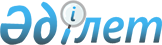 Мемлекеттік әкімшілік қызметтің кадрдағы іс қағаздарын жүргізу құжаттарының үлгілік нысандарын бекіту туралыҚазақстан Республикасы Мемлекеттік қызмет істері және сыбайлас жемқорлыққа қарсы іс-қимыл агенттігінің Төрағасының 2016 жылғы 28 қазандағы № 27 бұйрығы. Қазақстан Республикасының Әділет министрлігінде 2016 жылғы 28 қарашада № 14468 болып тіркелді.
      "Қазақстан Республикасының мемлекеттік қызметі туралы" Қазақстан Республикасы Заңының 5-бабы 2-тармағының 15) тармақшасына сәйкес, БҰЙЫРАМЫН:
      Ескерту. Кіріспе жаңа редакцияда - ҚР Мемлекеттік қызмет істері агенттігі Төрағасының 30.09.2022 № 211 (алғашқы ресми жарияланған күнінен бастап қолданысқа енгізіледі) бұйрығымен.


      1. Қоса беріліп отырған Мемлекеттік әкімшілік қызметтің кадрлық іс қағаздарын жүргізу құжаттарының үлгілік нысандары бекітілсін.
      2. "Мемлекеттік әкімшілік қызметтің кадрдағы іс қағаздарын жүргізу құжаттарының үлгілік нысандарын бекіту туралы" Қазақстан Республикасы Мемлекеттік қызмет істері министрінің 2015 жылғы 29 желтоқсандағы № 15 бұйрығының (нормативтік құқықтық актілерінің мемлекеттік тіркеу тізілімінде № 12647 болып тіркелген, "Әділет" ақпараттық-құқықтық жүйесінде 2016 жылғы 15 қаңтарда жарияланған) күші жойылды деп танылсын.
      3. Қазақстан Республикасы Мемлекеттік қызмет істері және сыбайлас жемқорлыққа қарсы іс-қимыл агенттігінің Мемлекеттік қызмет департаменті заңнамада белгіленген тәртіппен:
      1) осы бұйрықтың Қазақстан Республикасы Әділет министрлігінде мемлекеттік тіркелуін;
      2) осы бұйрықтың Қазақстан Республикасы Әділет министрлігінде мемлекеттік тіркелгеннен кейін күнтізбелік он күн ішінде "Әділет" ақпараттық-құқықтық жүйесінде ресми жариялауға жіберуді;
      3) осы бұйрықтың мемлекеттік тіркелген күнінен бастап күнтізбелік он күн ішінде Қазақстан Республикасының нормативтік құқықтық актілерінің Эталондық бақылау банкінде орналастыру үшін "Қазақстан Республикасы Әділет министрлігінің Республикалық құқықтық ақпарат орталығының" шаруашылық жүргізу құқығындағы Республикалық мемлекеттік кәсіпорнына жіберуді;
      4) осы бұйрықтың Қазақстан Республикасы Мемлекеттік қызмет істері және сыбайлас жемқорлыққа қарсы іс-қимыл агенттігінің ресми интернет-ресурсында орналастырылуын қамтамасыз етсін.
      4. Осы бұйрықтың орындалуын бақылау Қазақстан Республикасының Мемлекеттік қызмет істері және сыбайлас жемқорлыққа қарсы іс-қимыл агенттігі төрағасының мемлекеттік қызмет мәселелеріне жетекшілік ететін орынбасарына жүктелсін.
      5. Осы бұйрық алғашқы ресми жарияланған күнінен бастап қолданысқа енгізіледі. Мемлекеттік әкімшілік қызметтің кадрдағы іс қағаздарын жүргізу құжаттарының үлгілік нысандарын бекіту туралы
      Ескерту. Үлгілік нысандары жаңа редакцияда – ҚР Мемлекеттік қызмет істері агенттігі Төрағасының 07.04.2023 № 75 (алғашқы ресми жарияланған күнінен кейін қолданысқа енгізіледі) бұйрығымен.
      1. Жеке құрам бойынша құжаттар
      1) Жеке құрам бойынша құжаттар
      Нысан 1.1.1
      Арнайы тексерудің оң нәтижелерін алғанға дейінгі жұмысқа қабылдау туралы бұйрық
      жылы, күні, айы № ___
      Жұмысқа қабылдау туралы
      "Қазақстан Республикасының мемлекеттік қызметі туралы" Қазақстан Республикасы Заңы 19-бабының 2-тармағына сәйкес БҰЙЫРАМЫН:
      __________________________________________________________________ 
      (тегі, аты, әкесінің аты (болған жағдайда)
      арнайы тексерудің нәтижелерін алған күнге дейін 20___ жылғы "__" _______ 
      бастап _____________________________________________________________ 
      (лауазымның атауы)
      міндеттерін уақытша атқару үшін қабылдансын.
      Негіздеме: ___________________________________ 20___ жылғы "__" 
      (тегі, аты-жөнінің бірінші әріптері)
      _______ өтініші, конкурстық комиссия отырысының 20___ жылғы "__" _________ 
      № ____ хаттамасы, 20___ жылғы "__" _________ № ____ еңбек шарты.
      _____________________ _____________ __________________________________ 
                  (лауазымы) (қолы) (тегі, аты-жөнінің бірінші әріптері)
      Нысан 1.1.1
      Арнайы тексерудің оң нәтижелерін алғанға дейінгі жұмысқа қабылдау туралы өкім (шешім)
      жылы, күні, айы № ___
      Жұмысқа қабылдау туралы
      "Қазақстан Республикасының мемлекеттік қызметі туралы" Қазақстан Республикасы Заңы 19-бабының 2-тармағына сәйкес:
      __________________________________________________________________ 
      (тегі, аты, әкесінің аты (болған жағдайда)
      арнайы тексерудің нәтижелерін алған күнге дейін 20___ жылғы "__" _______ 
      бастап _____________________________________________________________ 
                              (лауазымның атауы)
      міндеттерін уақытша атқару үшін қабылдансын.
      Негіздеме: ___________________________________ 20___ жылғы "__" 
      (тегі, аты-жөнінің бірінші әріптері)
      _______ өтініші, конкурстық комиссия отырысының 20___ жылғы "__" _________ 
      № ____ хаттамасы, 20___ жылғы "__" _________ № ____ еңбек шарты.
      _____________________ _____________ __________________________________ 
                  (лауазымы) (қолы) (тегі, аты-жөнінің бірінші әріптері) Өкім (шешім) нысандары жергілікті атқарушы органдарға,сондай-ақ маслихат аппараттарына арналған.
      Нысан 1.1.2
      Арнайы тексерудің оң нәтижелерін алғанға дейінгі жұмысқа қабылдау туралы бұйрық
      жылы, күні, айы № ___
      Жұмысқа қабылдау туралы
      "Қазақстан Республикасының мемлекеттік қызметі туралы" Қазақстан Республикасы Заңы 19-бабының 2-тармағына және 20-бабының 1-тармағына сәйкес БҰЙЫРАМЫН:
      _____________________________________________________________________ 
      (тегі, аты, әкесінің аты (болған жағдайда)
      арнайы тексерудің нәтижелерін алған күнге дейін 20___ жылғы "__" _______ 
      бастап ___________________________ сынақ мерзімін 20__ жылғы " " _______ 
                  (лауазымның атауы)
      бастап 20__ жылғы " " _______дейін беліглеу арқылы міндеттерін уақытша атқару үшін қабылдансын.
      Негіздеме: _______________________ 20___ жылғы "__"_______ өтініші, 
      (тегі, аты-жөнінің бірінші әріптері)
      конкурстық комиссия отырысының 20___ жылғы "__" _________ № ____ хаттамасы, 
      20___ жылғы "__" _________ № ____ еңбек шарты.
      _______________ _____________ ______________________________ 
      (лауазымы) (қолы) (тегі, аты-жөнінің бірінші әріптері)
      Нысан 1.1.2
      Арнайы тексерудің оң нәтижелерін алғанға дейінгі жұмысқа қабылдау туралы өкім (шешім)
      жылы, күні, айы № ___
      Жұмысқа қабылдау туралы
      "Қазақстан Республикасының мемлекеттік қызметі туралы" Қазақстан Республикасы Заңы 19-бабының 2-тармағына және 20-бабының 1-тармағына сәйкес БҰЙЫРАМЫН:
      _____________________________________________________________________ 
      (тегі, аты, әкесінің аты (болған жағдайда)
      арнайы тексерудің нәтижелерін алған күнге дейін 20___ жылғы "__" _______ 
      бастап ___________________________ сынақ мерзімін 20__ жылғы " " _______ 
                        (лауазымның атауы)
      бастап 20__ жылғы " " _______дейін беліглеу арқылы міндеттерін уақытша атқару үшін қабылдансын.
      Негіздеме: _______________________ 20___ жылғы "__"_______ өтініші, 
      (тегі, аты-жөнінің бірінші әріптері)
      конкурстық комиссия отырысының 20___ жылғы "__" _________ № ____ хаттамасы, 
      20___ жылғы "__" _________ № ____ еңбек шарты.
      _______________ _____________ ____________________________ 
      (лауазымы) (қолы) (тегі, аты-жөнінің бірінші әріптері) Өкім (шешім) нысандары жергілікті атқарушы органдарға,сондай-ақ маслихат аппараттарына арналған.
      Нысан 1.1.3
      Арнайы тексерудің оң нәтижелерін алғанға дейінгі жұмысқа қабылдау туралы бұйрық
      жылы, күні, айы № ___
      Жұмысқа қабылдау туралы
      "Қазақстан Республикасының мемлекеттік қызметі туралы" Қазақстан Республикасы Заңы 19-бабының 2-тармағына және 20-бабының 1 және 4-тармақтарына сәйкес БҰЙЫРАМЫН:
      1.__________________ __________________________________________ 
      (тегі, аты, әкесінің аты (болған жағдайда)
      арнайы тексерудің нәтижелерін алған күнге дейін 20___ жылғы "__" _______ 
      бастап _________________________ сынақ мерзімін 20__ жылғы " " _______ 
                  (лауазымның атауы)
      бастап 20__ жылғы " " _______дейін белгілеу арқылы міндеттерін уақытша атқару үшін қабылдансын.
      2. _____________________________________ тәлімгер бекітілсін. 
      (тегі, аты, әкесінің аты (болған жағдайда)
      Негіздеме: ______________________________ "__" _______ 20___ жылғы 
      (тегі, аты-жөнінің бірінші әріптері)
      өтініші, конкурстық комиссия отырысының 20___ жылғы 
      "__" _________ № ____ хаттамасы, 
      20___ жылғы "__" _________ № ____ еңбек шарты.
      ___________ ___________ ______________________________ 
      (лауазымы) (қолы) (тегі, аты-жөнінің бірінші әріптері)
      Нысан 1.1.3
      Арнайы тексерудің оң нәтижелерін алғанға дейінгі жұмысқа қабылдау туралы өкім (шешім)
      жылы, күні, айы № ___
      Жұмысқа қабылдау туралы
      "Қазақстан Республикасының мемлекеттік қызметі туралы" Қазақстан Республикасы Заңы 19-бабының 2-тармағына және 20-бабының 1 және 4-тармақтарына сәйкес:
      1.__________________ __________________________________________ 
      (тегі, аты, әкесінің аты (болған жағдайда)
      арнайы тексерудің нәтижелерін алған күнге дейін 20___ жылғы "__" _______ 
      бастап _________________________ сынақ мерзімін 20__ жылғы " " _______ 
                  (лауазымның атауы)
      бастап 20__ жылғы " " _______дейін белгілеу арқылы міндеттерін уақытша атқару үшін қабылдансын.
      2. _____________________________________ тәлімгер бекітілсін. 
      (тегі, аты, әкесінің аты (болған жағдайда)
      Негіздеме: ______________________________ "__" _______ 20___ жылғы 
      (тегі, аты-жөнінің бірінші әріптері)
      өтініші, конкурстық комиссия отырысының 20___ жылғы "__" _________ № ____ хаттамасы, 
      20___ жылғы "__" _________ № ____ еңбек шарты.
      ___________ ___________ ____________________________ 
      (лауазымы) (қолы) (тегі, аты-жөнінің бірінші әріптері) Өкім (шешім) нысандары жергілікті атқарушы органдарға,сондай-ақ маслихат аппараттарына арналған.
      Нысан 1.1.4
      Арнайы тексерудің оң нәтижелерін алғаннан кейінгі жұмысқа қабылдау туралы тағайындау туралы бұйрық
      Жылы, күні, айы №_____
      Тағайындау туралы
      "Қазақстан Республикасының мемлекеттік қызметі туралы" Қазақстан Республикасы Заңының 15-бабының 2-тармағына сәйкес БҰЙЫРАМЫН:
      _________________________________________________________________ 
      (лауазымы, тегі, аты, әкесінің аты (болған жағдайда)
      20__ жылғы __ _______ бастап 20__ жылғы __ _______ дейінгі сынақ мерзімімен қабылдансын.
      Негіздеме: __________________________________ 20 __ жылғы __ "__" 
      (ұлттық қауіпсіздік органы)
      _________№___ хаты,
      _____________ ___________ _________________________________ 
      (лауазымы) (қолы) (тегі, аты, әкесінің аты (болған жағдайда)
      Нысан 1.1.4
      Арнайы тексерудің оң нәтижелерін алғаннан кейінгі жұмысқа қабылдау туралы тағайындау өкім (шешім)
      Жылы, күні, айы №_____
      Тағайындау туралы
      "Қазақстан Республикасының мемлекеттік қызметі туралы" Қазақстан Республикасы Заңының 15-бабының 2-тармағына сәйкес:
      _________________________________________________________________ 
                  (лауазымы, тегі, аты, әкесінің аты (болған жағдайда)
      20__ жылғы __ _______ бастап 20__ жылғы __ _______ дейінгі сынақ мерзімімен қабылдансын.
      Негіздеме: ________________________________________20__ жылғы __ "__" 
      (ұлттық қауіпсіздік органы)
      _________ №___ хаты,
      _____________ ___________ _________________________________ 
      (лауазымы) (қолы) (тегі, аты, әкесінің аты (болған жағдайда)
      Нысан 1.1.5
      Сынақ мерзімін ұзарту туралы бұйрық
      Жылы, күні, айы №_____
      Сынақ мерзімін ұзарту туралы
      "Қазақстан Республикасының мемлекеттік қызметі туралы" Қазақстан Республикасы Заңының 20-бабының 3-тармағына сәйкес, БҰЙЫРАМЫН:
      __________________________________________________________________ 
      (лауазымы, тегі, аты, әкесінің аты (болған жағдайда)
      сынақ мерзімі 20__ жылғы "__" _________ дейін ұзартылсын.
      Негіздеме: _________________ 20___ жылғы "__" _________ № ___.
      ________________ ____________ ______________________________ 
      (лауазымы) (қолы) (тегі, аты-жөнінің бірінші әріптері)
      Нысан 1.1.5
      Сынақ мерзімін ұзарту туралы өкім (шешім)
      Жылы, күні, айы №_____
      Сынақ мерзімін ұзарту туралы
      "Қазақстан Республикасының мемлекеттік қызметі туралы" Қазақстан Республикасы Заңының 20-бабының 3-тармағына сәйкес:
      _____________________________________________________________________ 
      (лауазымы, тегі, аты, әкесінің аты (болған жағдайда)
      сынақ мерзімі 20__ жылғы "__" _________ дейін ұзартылсын.
      Негіздеме: _________________ 20___ жылғы "__" _________ № ___.
      ________________ ____________ ____________________________ 
      (лауазымы) (қолы) (тегі, аты-жөнінің бірінші әріптері)
      Нысан 1.1.6
      Ішкі конкурс нәтижесінде тағайындау туралы бұйрық
      Жылы, күні, айы №_____
      Ішкі конкурс нәтижесінде тағайындау туралы
      "Қазақстан Республикасының мемлекеттік қызметі туралы" Қазақстан Республикасы Заңының 29-бабының 1-тармағына, 30-бабының, 1-тармағына, сәйкес, БҰЙЫРАМЫН:
      _________________________________________20__ жылғы __ _______ 
      (тегі, аты, әкесінің аты (болған жағдайда)
      бастап _______________________ лауазымынан босатылып, 
      (лауазымның атауы)
      _______________________ лауазымына 20__ жылғы __ _______ бастап 
      (лауазымның атауы)
      тағайындалсын.
      Негіздеме: ______________________________ 20__ жылғы "__"______ 
      (тегі, аты-жөнінің бірінші әріптері)
      өтініші,конкурстық комиссиясының 20__ жылғы "__" _________ № __ хаттамасы
      __________________ _________________ __________________________________ 
                  (лауазымы) (қолы) (тегі, аты-жөнінің бірінші әріптері)
      Нысан 1.1.6
      Ішкі конкурс нәтижесінде тағайындау туралы өкім (шешім)
      Жылы, күні, айы №_____
      Ішкі конкурс нәтижесінде тағайындау туралы
      "Қазақстан Республикасының мемлекеттік қызметі туралы" Қазақстан Республикасы Заңының 29-бабының 1-тармағына, 30-бабының, 1-тармағына, сәйкес:
      _________________________________________20__ жылғы __ _______ 
      (тегі, аты, әкесінің аты (болған жағдайда)
      бастап _______________________ лауазымынан босатылып, 
      (лауазымның атауы)
      _______________________ лауазымына 20__ жылғы __ _______ бастап 
      (лауазымның атауы) 
      тағайындалсын.
      Негіздеме: ______________________________ 20__ жылғы "__"______ 
      (тегі, аты-жөнінің бірінші әріптері)
      өтініші,конкурстық комиссиясының 20__ жылғы "__" _________ № __ хаттамасы
      __________________ _________________ ___________________________ 
      (лауазымы) (қолы) (тегі, аты-жөнінің бірінші әріптері)
      Нысан 1.1.7
      Жалпы конкурс нәтижесінде мемлекеттік қызметшіні тағайындау туралы
      жылы, күні, айы, № _____
      Жалпы конкурс нәтижесінде мемлекеттік қызметшіні тағайындау туралы
      "Қазақстан Республикасының мемлекеттік қызметі туралы" Қазақстан Республикасы Заңының 28-бабының 1-тармағына, 30-бабының, 1-тармағына сәйкес, БҰЙЫРАМЫН:
      _______________________________________________________________ 
      (тегі, аты, әкесінің аты (болған жағдайда)
      20__ жылғы __ _______ бастап ________________ лауазымына тағайындалсын. 
                  (лауазым атауы)
      Негіздеме: ____________________________ 20__ жылғы"__"__ өтініші, 
      (тегі, аты-жөнінің бірінші әріптері)
       Конкурстық комиссиясының 20__ жылғы "__" _________ № __ хаттамасы
      _______________ _____________ ___________________________ 
      (лауазымы) (қолы) (тегі, аты-жөнінің бірінші әріптері)
      Нысан 1.1.7
      Жалпы конкурс нәтижесінде мемлекеттік қызметшіні тағайындау туралы өкім (шешім)
      жылы, күні, айы, № _____
      Жалпы конкурс нәтижесінде мемлекеттік қызметшіні тағайындау туралы
      "Қазақстан Республикасының мемлекеттік қызметі туралы" Қазақстан Республикасы Заңының 28-бабының 1-тармағына, 30-бабының, 1-тармағына сәйкес:
      _______________________________________________________________ 
      (тегі, аты, әкесінің аты (болған жағдайда)
      20__ жылғы __ _______ бастап ________________ лауазымына тағайындалсын. 
                  (лауазым атауы)
      Негіздеме: ____________________________ 20__ жылғы"__"__ өтініші, 
      (тегі, аты-жөнінің бірінші әріптері)
       Конкурстық комиссиясының 20__ жылғы "__" _________ № __ хаттамасы
      _______________ _____________ ________________________________ 
      (лауазымы) (қолы) (тегі, аты-жөнінің бірінші әріптері)
      Нысан 1.1.8
      Ауыстыру туралы бұйрық
      Жылы, күні, айы №_____
      Ауыстыру тәртібімен тағайындау туралы
      "Қазақстан Республикасының мемлекеттік қызметі туралы" Қазақстан Республикасы Заңының 27-бабының 10-тармағына және ҚР Президентінің 2015 жылғы 29 желтоқсандағы № 152 Жарлығымен бекітілген "Б" корпусының бос немесе уақытша бос мемлекеттік әкімшілік лауазымдарына конкурс өткізілместен, ауысу тәртібімен орналасу қағидаларының 2-тармағына сәйкес, БҰЙЫРАМЫН:
      _______________________________________________________________ 
      (тегі, аты, әкесінің аты (болған жағдайда)
      20__ жылғы __ _____ бастап, ауыстыру тәртібімен ______ лауазымына тағайындалсын. 
      (лауазымның атауы)
      Негіздеме: __________________________20__ жылғы "__"_______ өтініші. 
      (тегі, аты-жөнінің бірінші әріптері)
      _________________ ____________ ______________________________ 
      (лауазымы) (қолы) (тегі, аты-жөнінің бірінші әріптері)
      Нысан 1.1.8
      Ауыстыру туралы өкім (шешім)
      Жылы, күні, айы №_____
      Ауыстыру тәртібімен тағайындау туралы
      "Қазақстан Республикасының мемлекеттік қызметі туралы" Қазақстан Республикасы Заңының 27-бабының 10-тармағына және ҚР Президентінің 2015 жылғы 29 желтоқсандағы № 152 Жарлығымен бекітілген "Б" корпусының бос немесе уақытша бос мемлекеттік әкімшілік лауазымдарына конкурс өткізілместен, ауысу тәртібімен орналасу қағидаларының 2-тармағынса сәйкес:
      ______________________________________________________________ 
      (тегі, аты, әкесінің аты (болған жағдайда)
      20__ жылғы __ _______ бастап, ауыстыру тәртібімен ____________________ 
                  (лауазымның атауы)
      лауазымына тағайындалсын.
      Негіздеме: _______________________20__ жылғы "__"_______ өтініші. 
      (тегі, аты-жөнінің бірінші әріптері)
      _________________ ____________ _____________________________ 
      (лауазымы) (қолы) (тегі, аты-жөнінің бірінші әріптері)
      Нысан 1.1.9
      "А" корпусындағы әкімшілік мемлекеттік қызметкерді ротация шеңберінде тағайындау туралы бұйрық
      Жылы, күні, айы №_____
      Ротация тәртібімен тағайындау туралы
      "Қазақстан Республикасының мемлекеттік қызметі туралы" Қазақстан Республикасы Заңының 41-бабының 1-тармағына және ҚР Президентінің 2015 жылғы 29 желтоқсандағы № 152 Жарлығымен бекітілген Мемлекеттік қызметшілерге ротация жүргізу қағидалары мен мерзімдері, ротацияға жататын мемлекеттік қызметшілердің санаттары мен лауазымдарының 3 және 7-тармақтарына сәйкес, БҰЙЫРАМЫН:
      ________________________________________________________________ 
      (тегі, аты, әкесінің аты (болған жағдайда)
      _____________________ лауазымынан босатылып, 20__ жылғы __ __________ 
      (лауазым атауы) 
      бастап ротация тәртібімен ___________________ лауазымына тағайындалсын. 
      (лауазым атауы)
      Негіздеме: Қазақстан Республикасы Президенті жанындағы Кадр саясаты жөніндегі ұлттық комиссиясының 20__ жылғы "__" _________ № __ келісім хаты
      __________________ __________ ____________________________________ 
                  (лауазымы) (қолы) (тегі, аты-жөнінің бірінші әріптері)
      Нысан 1.1.9
      "А" корпусындағы әкімшілік мемлекеттік қызметкерді ротация шеңберінде тағайындау туралы өкім (шешім)
      Жылы, күні, айы №_____
      Ротация тәртібімен тағайындау туралы
      "Қазақстан Республикасының мемлекеттік қызметі туралы" Қазақстан Республикасы Заңының 41-бабының 1-тармағына және ҚР Президентінің 2015 жылғы 29 желтоқсандағы № 152 Жарлығымен бекітілген Мемлекеттік қызметшілерге ротация жүргізу қағидалары мен мерзімдері, ротацияға жататын мемлекеттік қызметшілердің санаттары мен лауазымдарының 3 және 7 тармақтарына сәйкес сәйкес:
      ________________________________________________________________ 
      (тегі, аты, әкесінің аты (болған жағдайда)
      _____________________ лауазымынан босатылып, 20__ жылғы __ ________ 
      (лауазым атауы) 
      бастап ротация тәртібімен ___________________ лауазымына тағайындалсын. 
                                    (лауазым атауы)
      Негіздеме: Қазақстан Республикасы Президенті жанындағы Кадр саясаты жөніндегі ұлттық комиссиясының 20__ жылғы "__" _________ № __ келісім хаты
      __________________ __________ _____________________________________ 
                  (лауазымы) (қолы) (тегі, аты-жөнінің бірінші әріптері)
      Нысан 1.1.10
      "Б" корпусындағы әкімшілік мемлекеттік қызметкерді ротация шеңберінде тағайындау туралы бұйрық
      Жылы, күні, айы №_____
      Ротация тәртібімен тағайындау туралы
      "Қазақстан Республикасының мемлекеттік қызметі туралы" Қазақстан Республикасы Заңының 41-бабының 1-тармағына және ҚР Президентінің 2015 жылғы 29 желтоқсандағы № 152 Жарлығымен бекітілген Мемлекеттік қызметшілерге ротация жүргізу қағидалары мен мерзімдері, ротацияға жататын мемлекеттік қызметшілердің санаттары мен лауазымдарының 15 немесе 18 немесе 19- тармақтарына сәйкес БҰЙЫРАМЫН:
      ________________________________________________________________ 
      (тегі, аты, әкесінің аты (болған жағдайда)
      20_ жылғы __ _______ бастап ________________ лауазымынан босатылып, 
      (лауазымның атауы)
      20__ жылғы _ _____ бастап ротация тәртібімен _________лауазымына тағайындалсын. 
      (лауазымның атауы) 
      Негіздеме: Мемлекеттік қызмет істері жөніндегі уәкілетті органның 20__ жылғы "__" _________ № __ хаты
      __________________ ____________ ______________________________________ 
                  (лауазымы) (қолы) (тегі, аты-жөнінің бірінші әріптері)
      Нысан 1.1.10
      "Б" корпусындағы әкімшілік мемлекеттік қызметкерді ротация шеңберінде тағайындау туралы өкім (шешім)
      Жылы, күні, айы №_____
      Ротация тәртібімен тағайындау туралы
      "Қазақстан Республикасының мемлекеттік қызметі туралы" Қазақстан Республикасы Заңының 41-бабының 1-тармағына және ҚР Президентінің 2015 жылғы 29 желтоқсандағы № 152 Жарлығымен бекітілген Мемлекеттік қызметшілерге ротация жүргізу қағидалары мен мерзімдері, ротацияға жататын мемлекеттік қызметшілердің санаттары мен лауазымдарының 15 немесе 18 немесе 19 тармақтарына сәйкес:
      ________________________________________________________________ 
      (тегі, аты, әкесінің аты (болған жағдайда)
      20_ жылғы __ _______ бастап ________________ лауазымынан босатылып, 
                  (лауазымның атауы)
      20__ жылғы _ _______ бастап ротация тәртібімен __________лауазымына тағайындалсын. 
      (лауазымның атауы) 
      Негіздеме: Мемлекеттік қызмет істері жөніндегі уәкілетті органның 20__ жылғы "__" _________ № __ хаты
      __________________ ____________ _____________________________________ 
      (лауазымы) (қолы) (тегі, аты-жөнінің бірінші әріптері)
      Нысан 1.1.11
      "Б" корпусындағы әкімшілік мемлекеттік қызметкерді ротация шеңберінде тағайындау туралы бұйрық
      Жылы, күні, айы №_____
      Ротация тәртібімен тағайындау туралы
      "Қазақстан Республикасының мемлекеттік қызметі туралы" Қазақстан Республикасы Заңының 41-бабының 1-тармағына және ҚР Президентінің 2015 жылғы 29 желтоқсандағы № 152 Жарлығымен бекітілген Мемлекеттік қызметшілерге ротация жүргізу қағидалары мен мерзімдері, ротацияға жататын мемлекеттік қызметшілердің санаттары мен лауазымдарының 15 немесе 18-тармақтарына сәйкес БҰЙЫРАМЫН:
      ___________________________________________20_ жылғы __ _______ 
      (тегі, аты, әкесінің аты (болған жағдайда)
      бастап _________________ лауазымынан босатылып, 20__ жылғы _ _______ 
      (лауазымның атауы)
      бастап ротация тәртібімен _____________________ лауазымына тағайындалсын. 
      (лауазымның атауы)
      Негіздеме: Мемлекеттік қызмет істері жөніндегі уәкілетті органның 20__ жылғы "__" _________ № __ хаты
      __________________ ______________ ___________________________________ 
      (лауазымы) (қолы) (тегі, аты-жөнінің бірінші әріптері)
      Нысан 1.1.11
      "Б" корпусындағы әкімшілік мемлекеттік қызметкерді ротация шеңберінде тағайындау туралы өкім (шешім)
      Жылы, күні, айы №_____
      Ротация тәртібімен тағайындау туралы
      "Қазақстан Республикасының мемлекеттік қызметі туралы" Қазақстан Республикасы Заңының 41-бабының 1-тармағына және ҚР Президентінің 2015 жылғы 29 желтоқсандағы № 152 Жарлығымен бекітілген Мемлекеттік қызметшілерге ротация жүргізу қағидалары мен мерзімдері, ротацияға жататын мемлекеттік қызметшілердің санаттары мен лауазымдарының 15 немесе 18-тармақтарына сәйкес:
      ___________________________________________20_ жылғы __ _______ 
      (тегі, аты, әкесінің аты (болған жағдайда)
      бастап _________________________ лауазымынан босатылып, 20__ жылғы _ 
      (лауазымның атауы)
      _______бастап ротация тәртібімен _________________________лауазымына 
      (лауазымның атауы)
      тағайындалсын.
      Негіздеме: Мемлекеттік қызмет істері жөніндегі уәкілетті органның 20__ жылғы "__" _________ № __ хаты
      __________________ _________ ___________________________________ 
      (лауазымы) (қолы) (тегі, аты-жөнінің бірінші әріптері)
      Нысан 1.1.12
      Ротациядан бас тартқан жағдайда лауазымында болу мерзімін ұзарту туралы бұйрық
      Жылы, күні, айы №_____
      Мемлекеттік лауазымында болу мерзімін ұзарту туралы
      Қазақстан Республикасы Президентінің 2015 жылғы 29 желтоқсандағы № 152 Жарлығымен бекітілген Мемлекеттік әкімшілік қызметшілерге ротация жүргізу қағидалары мен мерзіміне, ротацияға жататын мемлекеттік әкімшілік қызметшілердің лауазымдарының 2-тармағына сәйкес, БҰЙЫРАМЫН:
      __________________________________________________________________ 
      (тегі, аты, әкесінің аты (болған жағдайда)
      __________________________________ лауазымын өткеру мерзімі 20___ жылғы 
      (лауазымның атауы)
       "____" _________ дейін ұзартылсын.
      Негіздеме: ____________________________________________________ 
      (тегі, аты, әкесінің аты (болған жағдайда)
      ротациядан 20___ жылғы "____" _________ бас тартуы.
      ______________ ____________ ____________________________________ 
      (лауазымы) (қолы) (тегі, аты-жөнінің бірінші әріптері)
      Нысан 1.1.12
      Ротациядан бас тартқан жағдайда лауазымында болу мерзімін ұзарту туралы өкім (шешім)
      Жылы, күні, айы №_____
      Мемлекеттік лауазымды өткеру мерзімін ұзарту туралы
      Қазақстан Республикасы Президентінің 2015 жылғы 29 желтоқсандағы № 152 Жарлығымен бекітілген Мемлекеттік әкімшілік қызметшілерге ротация жүргізу қағидалары мен мерзіміне, ротацияға жататын мемлекеттік әкімшілік қызметшілердің лауазымдарының 2-тармағына сәйкес:
      __________________________________________________________________ 
      (тегі, аты, әкесінің аты (болған жағдайда)
      __________________________________ лауазымын өткеру мерзімі 20___ жылғы 
      (лауазымның атауы)
       "____" _________ дейін ұзартылсын.
      Негіздеме: ____________________________________________________ 
      (тегі, аты, әкесінің аты (болған жағдайда)
      ротациядан 20___ жылғы "____" _________ бас тартуы.
      ______________ ____________ ____________________________________ 
      (лауазымы) (қолы) (тегі, аты-жөнінің бірінші әріптері)
      Нысан 1.1.13
      Ротациядан босату туралы бұйрық
      Жылы, күні, айы №_____
      Ротациядан босату туралы
      Қазақстан Республикасы Президентінің 2015 жылғы 29 желтоқсандағы № 152 Жарлығымен бекітілген Мемлекеттік әкімшілік қызметшілерге ротация жүргізу қағидалары мен мерзіміне, ротацияға жататын мемлекеттік әкімшілік қызметшілердің лауазымдарының 4-тармағына сәйкес, БҰЙЫРАМЫН: ________________________________________________________________
      (тегі, аты, әкесінің аты (болған жағдайда)
      _______________________________ лауазымын өткеру мерзімі 20___ жылғы 
      (лауазымның атауы)
      "____" _________ дейін ұзартылсын.
      Негіздеме: ротациядан босату туралы ________________________________ 
      (тегі, аты-жөнінің бірінші әріптері)
      20___ жылғы "____" _________ өтініші
      ________________ ________ _____________________________ 
      (лауазымы) (қолы) (тегі, аты-жөнінің бірінші әріптері)
      Нысан 1.1.13
      Ротациядан босату туралы өкім (шешім)
      Жылы, күні, айы №_____
      Ротациядан босату туралы
      Қазақстан Республикасы Президентінің 2015 жылғы 29 желтоқсандағы № 152 Жарлығымен бекітілген Мемлекеттік әкімшілік қызметшілерге ротация жүргізу қағидалары мен мерзіміне, ротацияға жататын мемлекеттік әкімшілік қызметшілердің лауазымдарының 4-тармағына сәйкес, БҰЙЫРАМЫН:
      ________________________________________________________________ 
      (тегі, аты, әкесінің аты (болған жағдайда)
      _______________________________ лауазымын өткеру мерзімі 20___ жылғы 
      (лауазымның атауы)
      "____" _________ дейін ұзартылсын.
      Негіздеме: ротациядан босату туралы ________________________________ 
      (тегі, аты-жөнінің бірінші әріптері)
      20___ жылғы "____" _________ өтініші
      ________________ ________ _____________________________ 
      (лауазымы) (қолы) (тегі, аты-жөнінің бірінші әріптері)
      Нысан 1.1.14
      Мемлекеттік саяси қызметшілерге арналған ротациядан бас тартқан жағдайда лауазымда болу мерзімін ұзарту туралы бұйрық
      Жылы, күні, айы №_____
      Мемлекеттік саяси қызметшілерге арналған ротациядан бас тартқан жағдайда лауазымда болу мерзімін ұзарту туралы
      Қазақстан Республикасы Президентінің 2015 жылғы 29 желтоқсандағы № 152 Жарлығымен бекітілген Мемлекеттік әкімшілік қызметшілерге ротация жүргізу қағидалары мен мерзіміне, ротацияға жататын мемлекеттік әкімшілік қызметшілердің лауазымдарының 12-тармағына сәйкес БҰЙЫРАМЫН:
      _____________________________________ ________________________ 
      (тегі, аты, әкесінің аты (болған жағдайда) (лауазымның атауы)
      лауазымында болу мерзімі 20 ___ жылғы ____ ________ дейін ұзартылсын. 
      Негіздеме: _______________________________ ротацияны ұзарту туралы 
      (тегі, аты-жөнінің бірінші әріптері)
      20___ жылғы "____" өтініші.
      _________________ _________ ____________________________________ 
      (лауазымы) (қолы) (тегі, аты-жөнінің бірінші әріптері)
      Нысан 1.1.14
      Мемлекеттік саяси қызметшілерге арналған ротациядан бас тартқан жағдайда лауазымда болу мерзімін ұзарту туралы өкім (шешім)
      Жылы, күні, айы №_____
      Мемлекеттік саяси қызметшілерге арналған ротациядан бас тартқан жағдайда лауазымда болу мерзімін ұзарту туралы
      Қазақстан Республикасы Президентінің 2015 жылғы 29 желтоқсандағы № 152 Жарлығымен бекітілген Мемлекеттік әкімшілік қызметшілерге ротация жүргізу қағидалары мен мерзіміне, ротацияға жататын мемлекеттік әкімшілік қызметшілердің лауазымдарының 12-тармағына сәйкес:
      _____________________________________ ________________________ 
      (тегі, аты, әкесінің аты (болған жағдайда) (лауазымның атауы)
      лауазымында болу мерзімі 20 ___ жылғы ____ ________ дейін ұзартылсын. 
      Негіздеме: _______________________________ ротацияны ұзарту туралы 
      (тегі, аты-жөнінің бірінші әріптері)
      20___ жылғы "____" өтініші.
      _________________ _________ _______________________________ 
      (лауазымы) (қолы) (тегі, аты-жөнінің бірінші әріптері)
      Нысан 1.1.15
      "А" корпусының мемлекеттік әкімшілік қызметшілеріне арналған ротациядан бас тартқан жағдайда лауазымда болу мерзімін ұзарту туралы бұйрық
      Жылы, күні, айы №_____
      "А" корпусының мемлекеттік әкімшілік қызметшілеріне арналған ротациядан бас тартқан жағдайда лауазымда болу мерзімін ұзарту туралы
      Қазақстан Республикасы Президентінің 2015 жылғы 29 желтоқсандағы № 152 Жарлығымен бекітілген Мемлекеттік әкімшілік қызметшілерге ротация жүргізу қағидалары мен мерзіміне, ротацияға жататын мемлекеттік әкімшілік қызметшілердің лауазымдарының 14-тармағына сәйкес БҰЙЫРАМЫН:
      _______________________________ лауазымында ___________________ 
      (тегі, аты, әкесінің аты (болған жағдайда) (лауазымның атауы)
      болу мерзімі 20 ___ жылғы ____ ________ дейін ұзартылсын.
      Негіздеме: ___________________________ ротациядан бас тарту туралы 
      (тегі, аты-жөнінің бірінші әріптері)
      ___________________________________ 20___ жылғы "____" өтініші;
      Ұлттық комиссияның шешімі (одан әрі лауазымда болу мерзімін ұзартқан жағдайда)
      _________________ ___________ ________________________________
      (лауазымы) (қолы) (тегі, аты-жөнінің бірінші әріптері)
      Нысан 1.1.15
      "А" корпусының мемлекеттік әкімшілік қызметшілеріне арналған ротациядан бас тартқан жағдайда лауазымда болу мерзімін ұзарту туралы өкім (шешім)
      Жылы, күні, айы №_____
      "А" корпусының мемлекеттік әкімшілік қызметшілеріне арналған ротациядан бас тартқан жағдайда лауазымда болу мерзімін ұзарту туралы
      Қазақстан Республикасы Президентінің 2015 жылғы 29 желтоқсандағы № 152 Жарлығымен бекітілген Мемлекеттік әкімшілік қызметшілерге ротация жүргізу қағидалары мен мерзіміне, ротацияға жататын мемлекеттік әкімшілік қызметшілердің лауазымдарының 14-тармағына сәйкес:
      _______________________________ лауазымында ___________________ 
      (тегі, аты, әкесінің аты (болған жағдайда) (лауазымның атауы)
      болу мерзімі 20 ___ жылғы ____ ________ дейін ұзартылсын.
      Негіздеме: ___________________________ ротациядан бас тарту туралы 
      (тегі, аты-жөнінің бірінші әріптері)
      ___________________________________ 20___ жылғы "____" өтініші;
      Ұлттық комиссияның шешімі (одан әрі лауазымда болу мерзімін ұзартқан жағдайда)
      _________________ ___________ __________________________________ 
      (лауазымы) (қолы) (тегі, аты-жөнінің бірінші әріптері)
      Нысан 1.1.16
      "Б" корпусының мемлекеттік әкімшілік қызметшілеріне арналған ротациядан бас тартқан жағдайда лауазымда болу мерзімін ұзарту туралы бұйрық
      Жылы, күні, айы №_____
      "Б" корпусының мемлекеттік әкімшілік қызметшілеріне арналған ротациядан бас тартқан жағдайда лауазымда болу мерзімін ұзарту туралы
      Қазақстан Республикасы Президентінің 2015 жылғы 29 желтоқсандағы № 152 Жарлығымен бекітілген Мемлекеттік әкімшілік қызметшілерге ротация жүргізу қағидалары мен мерзіміне, ротацияға жататын мемлекеттік әкімшілік қызметшілердің лауазымдарының 16-тармағына сәйкес БҰЙЫРАМЫН:
      __________________________________________________ лауазымында 
      (тегі, аты, әкесінің аты (болған жағдайда)
      _______________ болу мерзімі 20 ___ жылғы __ ______ дейін ұзартылсын. 
      (лауазымның атауы)
      Негіздеме: _______________________ ротациядан бас тарту туралы 
      (тегі, аты-жөнінің бірінші әріптері)
      20___ жылғы "____" өтініші, Ұлттық комиссияның шешімі 
      (одан әрі лауазымда болу мерзімін ұзартқан жағдайда)
      _________________ ___________ __________________________________ 
      (лауазымы) (қолы) (тегі, аты-жөнінің бірінші әріптері)
      Нысан 1.1.16
      "Б" корпусының мемлекеттік әкімшілік қызметшілеріне арналған ротациядан бас тартқан жағдайда лауазымда болу мерзімін ұзарту туралы өкім (шешім)
      Жылы, күні, айы №_____
      "Б" корпусының мемлекеттік әкімшілік қызметшілеріне арналған ротациядан бас тартқан жағдайда лауазымда болу мерзімін ұзарту туралы
      Қазақстан Республикасы Президентінің 2015 жылғы 29 желтоқсандағы № 152 Жарлығымен бекітілген Мемлекеттік әкімшілік қызметшілерге ротация жүргізу қағидалары мен мерзіміне, ротацияға жататын мемлекеттік әкімшілік қызметшілердің лауазымдарының 16-тармағына сәйкес:
      __________________________________________________ лауазымында 
      (тегі, аты, әкесінің аты (болған жағдайда)
      _______________ болу мерзімі 20 ___ жылғы __ ______ дейін ұзартылсын. 
      (лауазымның атауы)
      Негіздеме: _______________________ ротациядан бас тарту туралы 
      (тегі, аты-жөнінің бірінші әріптері)
      20___ жылғы "____" өтініші, Ұлттық комиссияның шешімі (одан әрі лауазымда болу мерзімін ұзартқан жағдайда)
      _________________ ___________ __________________________________ 
      (лауазымы) (қолы) (тегі, аты-жөнінің бірінші әріптері)
      Нысан 1.1.17
      Аттестация нәтижесі бойынша лауазымға тағайындау туралы бұйрық
      Жылы, күні, айы №_____
      Аттестация нәтижесі бойынша тағайындау туралы
      "Қазақстан Республикасының мемлекеттік қызметі туралы" Қазақстан Республикасы Заңының 63-бабы 3-тармағының __ тармақшасына сәйкес, БҰЙЫРАМЫН:
      _____________________________________ _________________________ 
      (тегі, аты, әкесінің аты (болған жағдайда) (лауазымның атауы)
      лауазымынан босатылып, 20___ жылғы "___" _______ бастап ___________ лауазымына тағайындалсын. 
      (лауазмының атауы) 
      Негіздеме: Мемлекеттік органның аттестациялық комиссиясының 20___ жылғы "____" _______ № ___ шешімі.
      __________________ _________ _______________________________ 
      (лауазымы) (қолы) (тегі, аты-жөнінің бірінші әріптері)
      Нысан 1.1.17
      Аттестация нәтижесі бойынша лауазымға тағайындау туралы өкім (шешім)
      Жылы, күні, айы №_____
      Аттестация нәтижесі бойынша тағайындау туралы
      "Қазақстан Республикасының мемлекеттік қызметі туралы" Қазақстан Республикасы Заңының 63-бабы 3-тармағының __ тармақшасына сәйкес:
      _____________________________________ _________________________ 
      (тегі, аты, әкесінің аты (болған жағдайда) (лауазымның атауы)
      лауазымынан босатылып, 20___ жылғы "___" _______ бастап _________________ лауазымына тағайындалсын. 
      (лауазмының атауы) 
      Негіздеме: Мемлекеттік органның аттестациялық комиссиясының 20___ жылғы "____" ______ № ___ шешімі.
      __________________ _________ _______________________________ 
      (лауазымы) (қолы) (тегі, аты-жөнінің бірінші әріптері)
      Нысан 1.1.18
      Мемлекеттік органның құрылымы өзгерген жағдайда лауазымға тағайындау туралы бұйрық
      Жылы, күні, айы №_____
      Мемлекеттік қызметкерлерді лауазымдарға штаттық кестеге сәйкес тағайындау туралы
      "Қазақстан Республикасының мемлекеттік қызметі туралы" Қазақстан Республикасы Заңының 56-бабы 7-тармағына сәйкес, БҰЙЫРАМЫН:
      20__ жылғы "__" _________ бастап тағайындалсын.
      Негіздеме: өтініштер, ұсынылған лауазымдарға келісім хаттары.
      _______________ ______________ ______________________________________ 
      (лауазымы) (қолы) (тегі, аты-жөнінің бірінші әріптері)
      Нысан 1.1.18
      Мемлекеттік органның құрылымы өзгерген жағдайда лауазымға тағайындау туралы өкім (шешім)
       Жылы, күні, айы №_____
      Мемлекеттік қызметшілерді лауазымдарға штаттық кестеге сәйкес тағайындау туралы
      "Қазақстан Республикасының мемлекеттік қызметі туралы" Қазақстан Республикасы Заңының 56-бабының 7-тармағына сәйкес:
      20__ жылғы "__" _________ бастап тағайындалсын.
      Негіздеме: өтініштер, ұсынылған лауазымдарға келісім хаттары.
      __________________ _________________ __________________________ 
      (лауазымы) (қолы) (тегі, аты-жөнінің бірінші әріптері)
      Нысан 1.1.19
      Мемлекеттік органды қайта құру кезінде лауазымға тағайындау туралы бұйрық
      Жылы, күні, айы №_____
      Мемлекеттік қызметкерлерді лауазымдарға штаттық кестеге сәйкес тағайындау туралы
      "Қазақстан Республикасының мемлекеттік қызметі туралы" Қазақстан Республикасы Заңының 56-бабының 6-тармағына сәйкес, БҰЙЫРАМЫН:
      20__ жылғы "__" _________ бастап тағайындалсын.
       Негіздеме: өтініштер, ұсынылған лауазымдарға келісім хаттары.
      ______________ ______________ _______________________________ 
      (лауазымы) (қолы) (тегі, аты-жөнінің бірінші әріптері)
      Нысан 1.1.19
      Мемлекеттік органды қайта құру кезінде лауазымға тағайындау туралы өкім (шешім)
      Жылы, күні, айы №_____
      Мемлекеттік қызметкерлерді лауазымдарға штаттық кестеге сәйкес тағайындау туралы
      "Қазақстан Республикасының мемлекеттік қызметі туралы" Қазақстан Республикасы Заңының 56-бабының 6-тармағына сәйкес:
      20__ жылғы "__" _________ бастап тағайындалсын.
       Негіздеме: өтініштер, ұсынылған лауазымдарға келісім хаттары.
      _______________ _____________ _____________________________ 
      (лауазымы) (қолы) (тегі, аты-жөнінің бірінші әріптері)
      Нысан 1.1.20
      Бала үш жасқа толғанға дейін оның күтіміне байланысты жалақы сақталмайтын демалыс аяқталғанға дейін жұмысқа шығу туралы бұйрық
      Жылы, күні, айы №_____
      Демалыстан шығу туралы
      Қазақстан Республикасы Еңбек Кодексінің 100-бабының 4-тармағына сәйкес, БҰЙЫРАМЫН:
      _________________________________20__ жылғы "__" _________ бастап 
      (лауазымның атауы, тегі, аты, әкесінің аты (болған жағдайда)
      міндетіне кірісті деп саналсын.
      Негіздеме: ____________________ 20__ жылғы "__" _________өтініші. 
      (тегі, аты-жөнінің бірінші әріптері)
      __________________ __________ ______________________________ 
      (лауазымы) (қолы) (тегі, аты-жөнінің бірінші әріптері)
      Нысан 1.1.20
      Бала үш жасқа толғанға дейін оның күтіміне байланысты жалақы сақталмайтын демалыс аяқталғанға дейін жұмысқа шығу туралы өкім (шешім)
      Жылы, күні, айы №_____
      Демалыстан шығу туралы
      Қазақстан Республикасы Еңбек Кодексінің 100-бабының 4-тармағына сәйкес:
      _________________________________20__ жылғы "__" _________ бастап 
      (лауазымның атауы, тегі, аты, әкесінің аты (болған жағдайда)
      міндетіне кірісті деп саналсын.
      Негіздеме: ____________________ 20__ жылғы "__" _________өтініші. 
      (тегі, аты-жөнінің бірінші әріптері)
      __________________ __________ ______________________________ 
      (лауазымы) (қолы) (тегі, аты-жөнінің бірінші әріптері)
      Нысан 1.1.21 
      Міндеттемелерді жүктеу туралы бұйрық
      Жылы, күні, айы №_____
      Міндеттемелерді жүктеу туралы
      "Қазақстан Республикасының мемлекеттік қызметі туралы" Қазақстан Республикасы Заңының 38-бабына сәйкес, БҰЙЫРАМЫН:
      1._____________ _______________________________________________ 
      (лауазымның атауы, тегі, аты, әкесінің аты (болған жағдайда)
      жұмыста болмаған кезеңде, оның міндетін атқару 20__ жылғы "__"_________ 
      бастап _________________________________________________ жүктелсін. 
      (лауазымның атауы, тегі, аты, әкесінің аты (болған жағдайда)
      2. Қазақстан Республикасының заңнамасымен бекітілген тәртіпте лауазымдарды 
      уақытша қатар атқарғаны үшін ______________________ үстемақы төлеу белгіленсін. 
      (тегі, аты, әкесінің аты (болған жағдайда)
      Негіздеме: ________________________________________________ 
      (тегі, аты-жөнінің бірінші әріптері)
      20___ жылғы "__" _________ қызметтік жазбасы.
      ______________ _________ ___________________________________ 
      (лауазымы) (қолы) (тегі, аты-жөнінің бірінші әріптері)
      Нысан 1.1.21
      Міндеттемелерді жүктеу туралы өкім (шешім)
      Жылы, күні, айы №_____
      Міндеттемелерді жүктеу туралы
      "Қазақстан Республикасының мемлекеттік қызметі туралы" Қазақстан Республикасы Заңының 38-бабына сәйкес:
      1. _________________________________________________________ 
      (лауазымның атауы, тегі, аты, әкесінің аты (болған жағдайда)
      жұмыста болмаған кезеңде, оның міндетін атқару 20__ жылғы "__"_________ 
      бастап ________________________________________________ жүктелсін. 
      (лауазымның атауы, тегі, аты, әкесінің аты (болған жағдайда)
      2. Қазақстан Республикасының заңнамасымен бекітілген тәртіпте лауазымдарды 
      уақытша қатар атқарғаны үшін ______________________ үстемақы төлеу белгіленсін. 
                        (тегі, аты, әкесінің аты (болған жағдайда)
      Негіздеме: ________________________________________________ 
      (тегі, аты-жөнінің бірінші әріптері)
      20___ жылғы "__" _________ қызметтік жазбасы.
      ______________ _________ ___________________________________ 
      (лауазымы) (қолы) (тегі, аты-жөнінің бірінші әріптері)
      Нысан 1.1.22
      Мемлекеттік қызметті өткеру мерзімін ұзарту туралы бұйрық
      Жылы, күні, айы №_____
      Мемлекеттік қызметті өткеру мерзімін ұзарту туралы
      "Қазақстан Республикасының мемлекеттік қызметі туралы" Қазақстан Республикасы Заңының 61-бабы 1-тармағының 3) тармақшасына сәйкес, зейнеткерлік жасқа толуына байланысты, БҰЙЫРАМЫН:
      ____________________________ атқаратын мемлекеттік лауазымды өткеру 
      (тегі, аты, әкесінің аты (болған жағдайда)
      мерзімі 20__ жылғы "__" ____ бастап 20__ жылғы "___" ____ дейін 1 (бір) жылға ұзартылсын.
      Негіздеме: ___________________ 20___ жылғы "__" _________ өтініші 
      (тегі, аты-жөнінің бірінші әріптері)
      ________________ _______________ ______________________________ 
      (лауазымы) (қолы) (тегі, аты-жөнінің бірінші әріптері)
      Нысан 1.1.22
      Мемлекеттік қызметті өткеру мерзімін ұзарту туралы өкім (шешім)
      Жылы, күні, айы №_____
      Мемлекеттік қызметті өткеру мерзімін ұзарту туралы
      "Қазақстан Республикасының мемлекеттік қызметі туралы" Қазақстан Республикасы Заңының 61-бабы 1-тармағының 3) тармақшасына сәйкес, зейнеткерлік жасқа толуына байланысты:
      __________________________ атқаратын мемлекеттік лауазымды өткеру 
      (тегі, аты, әкесінің аты (болған жағдайда)
      мерзімі 20__ жылғы "__" ____ бастап 20__ жылғы "___" ____ дейін 1 (бір) жылға ұзартылсын.
      Негіздеме: ___________________ 20___ жылғы "__" _________ өтініші 
      (тегі, аты-жөнінің бірінші әріптері)
      ________________ _______________ ______________________________ 
      (лауазымы) (қолы) (тегі, аты-жөнінің бірінші әріптері)
      Нысан 1.1.23
      Өз еркімен жұмыстан босату туралы бұйрық
      Жылы, күні, айы №_____
      Өз еркімен жұмыстан босату туралы
      "Қазақстан Республикасының мемлекеттік қызметі туралы" Қазақстан Республикасы Заңының 61-бабы 1-тармағының __ тармақшасына сәйкес, БҰЙЫРАМЫН:
      1.______________________________________________________________ 
      (лауазымның атауы, тегі, аты, әкесінің аты (болған жағдайда)
      20__ жылғы "__" ____ бастап ____________________________ жұмыстан босатылсын. 
      (жұмыстан босатудың себебі)
      2. Жыл сайынғы еңбек демалысының пайдаланылмай қалған күндері үшін ___________ күнтізбелік күн мөлшерінде өтемақы төленсін.
      Негіздеме:______________________________ өтініші. 
      (тегі, аты-жөнінің бірінші әріптері)
      __________________ ________ _____________________________
      (лауазымы) (қолы) (тегі, аты-жөнінің бірінші әріптері)
      Нысан 1.1.23
      Өз еркімен жұмыстан босату туралы өкім (шешім)
      Жылы, күні, айы №_____
      Өз еркімен жұмыстан босату туралы
      "Қазақстан Республикасының мемлекеттік қызметі туралы" Қазақстан Республикасы Заңының 61-бабы 1-тармағының __ тармақшасына сәйкес:
      1. __________________________________________________________ 
      (лауазымның атауы, тегі, аты, әкесінің аты (болған жағдайда)
      20__ жылғы "__" ____ бастап ____________________________ жұмыстан босатылсын. 
      (жұмыстан босатудың себебі)
      2. Жыл сайынғы еңбек демалысының пайдаланылмай қалған күндері үшін ___________ 
      күнтізбелік күн мөлшерінде өтемақы төленсін.
      Негіздеме:________________________ өтініші. 
      (тегі, аты-жөнінің бірінші әріптері)
      __________________ ________ ____________________________________ 
      (лауазымы) (қолы) (тегі, аты-жөнінің бірінші әріптері)
      Нысан 1.1.24
      Қызметкерді жұмыстан уақытша шеттету туралы бұйрық
      Жылы, күні, айы №_____
      Лауазымдық өкілеттіктерін орындаудан уақытша шеттету туралы
      "Қазақстан Республикасының мемлекеттік қызметі туралы" Қазақстан Республикасы Заңының 48-бабынын ___ -тармақшасына сәйкес, БҰЙЫРАМЫН:
      _____________________________20___ жылғы "__" _________ 
      (лауазымның атауы, тегі, аты, әкесінің аты (болған жағдайда)
      бастап лауазымдық өкілеттіктерін орындаудан уақытша шеттетілсін.
      Негіздеме:_______________________________ 20___ жылғы "__" _________ №_____.
      __________________ _________________ __________________________________ 
      (лауазымы) (қолы) (тегі, аты-жөнінің бірінші әріптері)
      Нысан 1.1.24
      Қызметкерді жұмыстан уақытша шеттету туралы өкім (шешім)
      Жылы, күні, айы №_____
      Лауазымдық өкілеттіктерін орындаудан уақытша шеттету туралы
      "Қазақстан Республикасының мемлекеттік қызметі туралы" Қазақстан Республикасы Заңының 48-бабынын ___-тармақшасына сәйкес:
      _____________________________20___ жылғы "__" _________ 
      (лауазымның атауы, тегі, аты, әкесінің аты (болған жағдайда)
       бастап лауазымдық өкілеттіктерін орындаудан уақытша шеттетілсін.
      Негіздеме:_______________________________ 20___ жылғы "__" _________ №_____.
      __________________ _________________ __________________________________ 
      (лауазымы) (қолы) (тегі, аты-жөнінің бірінші әріптері)
      Нысан 1.1.25 
      Негізгі жұмыскер жұмыстан шығарылған кезде тұрақты лауазымға тағайындау туралы бұйрық
      Жылы, күні, айы №_____
      Негізгі жұмыскер жұмыстан шығарылған кезде тұрақты лауазымға тағайындау туралы
      "Қазақстан Республикасының мемлекеттік қызметі туралы" Қазақстан Республикасы Заңының 56-бабы 10-тармағына сәйкес БҰЙЫРАМЫН:
      __________________________________________________________________ 
      (тегі, аты, әкесінің аты (болған жағдайда)
      _____________________________________ лауазымына 20__ жылғы __ _____ 
      (лауазымның атауы)
      бастап тағайындалсын. 
      Негіздеме: ___________________________ 20__ жылғы __ _____ өтініші; 
      (тегі, аты, әкесінің аты (болған жағдайда)
      Негізгі жұмыскерді жұмыстан шығару туралы 2020 жылғы __ _____ № бұйрығы.
      _____________ ____________ ____________________________________ 
      (лауазым) (қолы) (тегі, аты-жөнінің бірінші әріптері)
      Нысан 1.1.25 
      Негізгі жұмыскер жұмыстан шығарылған кезде тұрақты лауазымға тағайындау туралы өкім (шешім)
      Жылы, күні, айы №_____
      Негізгі жұмыскер жұмыстан шығарылған кезде тұрақты лауазымға тағайындау туралы
      "Қазақстан Республикасының мемлекеттік қызметі туралы" Қазақстан Республикасы Заңының 56-бабы 10-тармағына сәйкес:
      __________________________________________________________________ 
      (тегі, аты, әкесінің аты (болған жағдайда)
      _____________________________________ лауазымына 20__ жылғы __ _____ 
      (лауазымның атауы)
      бастап тағайындалсын. 
      Негіздеме: ___________________________ 20__ жылғы __ _____ өтініші; 
      (тегі, аты, әкесінің аты (болған жағдайда)
      Негізгі жұмыскерді жұмыстан шығару туралы 2020 жылғы __ _____ № бұйрығы.
      _____________ ____________ ___________________________________ 
      (лауазым) (қолы) (тегі, аты-жөнінің бірінші әріптері)
      Нысан 1.1.26
      Икемді жұмыс уақыты режимін белгілеу туралы бұйрық
      Жылы, күні, айы №_____
      Икемді жұмыс уақыты режимін белгілеу туралы
      "Қазақстан Республикасының мемлекеттік қызметі туралы" Қазақстан Республикасы Заңының 32-бабы 3-тармағына және Еңбек кодексінің 74-бабы 1-тармағына сәйкес, БҰЙЫРАМЫН:
      1.____________________________________ 20_ жылғы "__"_______ 
      (тегі, аты, әкесінің аты (болған жағдайда)
      "____"_______ аралығында ___ күнтізбелік күнге икемді жұмыс уақыты белгіленсін.
      Негіздеме: __________________________. _______________________ _____________
      2. Осы бұйрықтың орындалуын бақылау Персоналды басқару қызметіне жүктелсін.
      Негіздеме: _____________________________.
      _______________________ _____________ ______________________________ 
      (лауазымы) (қолы) (тегі, аты-жөнінің бірінші әріптері)
      Нысан 1.1.26
      Икемді жұмыс уақыты режимін белгілеу туралы өкім (шешім)
      Жылы, күні, айы №_____
      Икемді жұмыс уақыты режимін белгілеу туралы
      "Қазақстан Республикасының мемлекеттік қызметі туралы" Қазақстан Республикасы Заңының 32-бабы 3-тармағына және Еңбек кодексінің 74-бабы 1-тармағына сәйкес:
      1 . ___________________________________ 20_ жылғы "__"_______ 
      (тегі, аты, әкесінің аты (болған жағдайда)
      "____"_______ аралығында ___ күнтізбелік күнге икемді жұмыс уақыты белгіленсін.
      Негіздеме: __________________________. 
      _______________________ _____________
      2. Осы бұйрықтың орындалуын бақылау Персоналды басқару қызметіне жүктелсін.
      Негіздеме: _____________________________.
      _______________________ _____________ ______________________________ 
      (лауазымы) (қолы) (тегі, аты-жөнінің бірінші әріптері)
      Нысан 1.1.27
      Қашықтан жұмыс істеу туралы бұйрық
      Жылы, күні, айы №_____
      Қашықтан жұмыс істеу туралы
      "Қазақстан Республикасының мемлекеттік қызметі туралы" Қазақстан Республикасы Заңының 32-бабы 3-тармағына және Еңбек кодексінің 138-бабы 2-тармағына сәйкес БҰЙЫРАМЫН:
      1.________________________________________________________________ 
      (тегі, аты, әкесінің аты (болған жағдайда)
      20_ жылғы "__" _______ бастап "____"_______ аралығында ___ күнтізбелік күнге қашықтан жұмыс істеу нысаны белгіленсін.
      Себебі: _____________________________. 
      _______________________ _____________
      2. Осы бұйрықтың орындалуын бақылау Персоналды басқару қызметіне жүктелсін.
      Негіздеме: _____________________________.
      _______________________ _____________ ______________________________ 
      (лауазымы) (қолы) (тегі, аты-жөнінің бірінші әріптері)
      Нысан 1.1.27
      Қашықтан жұмыс істеу туралы өкім (шешім)
      Жылы, күні, айы №_____
      Қашықтан жұмыс істеу туралы
      "Қазақстан Республикасының мемлекеттік қызметі туралы" Қазақстан Республикасы Заңының 32-бабы 3-тармағына және Еңбек кодексінің 138-бабы 2-тармағына сәйкес:
      1. ________________________________________________________________ 
      (тегі, аты, әкесінің аты (болған жағдайда)
      20_ жылғы "__" _______ бастап "____"_______ аралығында ___ күнтізбелік күнге қашықтан жұмыс істеу нысаны белгіленсін.
      Себебі: _____________________________. 
      _______________________ _____________
      2. Осы бұйрықтың орындалуын бақылау Персоналды басқару қызметіне жүктелсін.
      Негіздеме: _____________________________.
      _______________________ _____________ ______________________________ 
      (лауазымы) (қолы) (тегі, аты-жөнінің бірінші әріптері)
      Нысан 1.1.28
      Баланы (балаларды) тамақтандыру үшін қосымша үзілістер беру туралы бұйрық
      Жылы, күні, айы №_____
      Баланы (балаларды) тамақтандыру үшін қосымша үзілістер беру туралы
      "Қазақстан Республикасының мемлекеттік қызметі туралы" Қазақстан Республикасы Заңының 32-бабы 3-тармағына және Еңбек кодексінің 82-бабы 3-тармағына сәйкес БҰЙЫРАМЫН:
      1.______________________________________________________________ 
      (тегі, аты, әкесінің аты (болған жағдайда)
      20_ жылғы "__" _______ бастап "____"_______аралығында ___ күнтізбелік күнге баланы (балаларды) тамақтандыру үшін қосымша үзілістер берілсін;
      2. Осы бұйрықтың орындалуын бақылау Персоналды басқару қызметі қамтамасыз етсін.
      Негіздеме: _____________________________.
      _______________________ _____________ ______________________________ 
      (лауазымы) (қолы) (тегі, аты-жөнінің бірінші әріптері)
      Нысан 1.1.28
      Баланы (балаларды) тамақтандыру үшін қосымша үзілістер беру туралы өкім (шешім)
      Жылы, күні, айы №_____
      Баланы (балаларды) тамақтандыру үшін қосымша үзілістер беру туралы
      "Қазақстан Республикасының мемлекеттік қызметі туралы" Қазақстан Республикасы Заңының 32-бабы 3-тармағына және Еңбек кодексінің 82-бабы 3-тармағына сәйкес:
      1. ______________________________________________________________ 
      (тегі, аты, әкесінің аты (болған жағдайда)
      20_ жылғы "__" _______ бастап "____"_______аралығында ___ күнтізбелік күнге баланы (балаларды) тамақтандыру үшін қосымша үзілістер берілсін;
      2. Осы бұйрықтың орындалуын бақылау Персоналды басқару қызметі қамтамасыз етсін.
      Негіздеме: _____________________________.
      _______________________ _____________ ______________________________ 
                  (лауазымы) (қолы) (тегі, аты-жөнінің бірінші әріптері)
      2) Жеке құрам бойынша құжаттардың негіздемелері
      Нысан 1.2.29
      Бос әкімшілік лауазымға орналасу өтініші Өтініш
      Конкурс қорытындысы бойынша 20__ жылғы "__"________ бастап 
      _____________________________________________________________________
      ("Б" корпусындағы бос әкімшілік мемлекеттік лауазымының толық атауы, санаты)
      бос лауазымына мені тағайындауыңызды сұраймын.
      _____________________ _______________ ____________ 
      (тегі, аты-жөнінің бірінші әріптері) (қолы) (күні)
      Нысан 1.2.30
      Бос әкімшілік лауазымға уақытша орналасу өтініші Өтініш
      Мені негізгі қызметкер __________________________________ болмаған кезеңде 
      (негізгі қызметкердің аты-жөні, тегі)
      20__ жылғы "__"________ бастап 20__ жылғы "__"________ дейін 
      ___________________________________________________________________ 
      ("Б" корпусындағы әкімшілік мемлекеттік уақытша бос лауазымының толық атауы) 
      уақытша бос лауазымына тағайындауыңызды сұраймын.
      _____________________ _______________ ____________ 
      (тегі, аты-жөнінің бірінші әріптері) (қолы) (күні)
      Нысан 1.2.31
      Бос әкімшілік лауазымға ауыстыру тәртібінде орналасу өтініші Өтініш
      "Қазақстан Республикасының мемлекеттік қызметі туралы" Қазақстан Республикасы Заңының 27-бабының 7-тармағына сәйкес:
      Мені ____________________________________________________________________ 
      ("Б" корпусындағы әкімшілік мемлекеттік уақытша бос лауазымының толық атауы, 
      санаты) бос лауазымына тағайындауыңызды сұраймын. Жоғарыда аталған қызмет 
      орнының лауазымдық нұсқаулықтарымен таныстым.
      _____________________ _______________ ____________ 
      (тегі, аты-жөнінің бірінші әріптері) (қолы) (күні)
      Нысан 1.2.32
      Мемлекеттік әкімшілік қызметшілерді ротациялау шеңберінде лауазымға тағайындау туралы өтініш Өтініш
      Мені 20__ жылғы "___" __________ ротация шеңберінде 
      __________________________________________________________________ 
      (әкімшілік мемлекеттік лауазымының толық атауы) 
      лауазымына тағайындауыңызды сұраймын.
      _____________________ _______________ ____________ 
      (тегі, аты-жөнінің бірінші әріптері) (қолы) (күні)
      Нысан 1.2.33
      Жұмыстан босату өтініші Өтініш
      _____________________________________________ байланысты 
      (жұмыстан кетудің себебі)
      20____ жылғы "___" _____________ бастап мені жұмыстан босатуыңызды сұраймын.
      _____________________ _______________ ____________ 
      (аты-жөні, тегі)             (қолы)             (күні)
      Нысан 1.2.34
      Міндеттемелерді уақытша жүктеу туралы қызметтік жазба Қызметтік жазба
      "Қазақстан Республикасының мемлекеттік қызметі туралы" Қазақстан Республикасы 
      Заңының 38-бабына сәйкес, _________________________________________________ 
                                    (жұмыста болмауының себебі)
      байлнысты ___________________________________________________________ 
                        (лауазымның атауы, тегі, аты, әкесінің аты (болған жағдайда)
      міндеттерін атқаруды ________________________________ жүктеуді және 
      (лауазымы, аты-жөні)
      оған 20__ жылғы "__"_________ бастап Қазақстан Республикасының заңнамасында 
      бекітілген қосымша ақы төлеуді сұраймын.
      _____________________ _______________ ____________ 
      (лауазымы)             (қолы)             (күні)
      Нысан 1.2.35
      Жұмысқа шығу туралы өтініш Өтініш
      Қазақстан Республикасы Еңбек Кодексінің 100-бабының 4-тармағына сәйкес, баланың 
      үш жасқа толуына дейін оған күтім жасау үшін еңбек ақысы сақталмайтын 
      демалысынан шыққан 
      _________________________________________________________________________ 
      (лауазымның атауы, тегі, аты, әкесінің аты (болған жағдайда)
      20__ жылғы "__"_________ бастап жұмысқа шығу мәселесін қарауыңызды сұраймын.
      _____________________________ ______________ ______________ 
      (тегі, аты-жөнінің бірінші әріптері) (қолы) (күні)
      2. Демалыс беру бойынша құжаттар
      1) Демалыс беру бойынша құжаттар
      Нысан 2.1.1
      Жылдық еңбек демалысын беру туралы бұйрық
      Жылы, күні, айы №_____
      Демалыс беру туралы
      "Қазақстан Республикасының мемлекеттік қызметі туралы" Қазақстан Республикасы Заңының 54-бабының 1-тармағына сәйкес, БҰЙЫРАМЫН:
      _______________________________________________________________ 
      (лауазымның атауы, тегі, аты, әкесінің аты (болған жағдайда)
      20____ жылғы "___" __________ 20____ жылғы "___" __________ 
      дейінгі жұмыс кезеңі үшін екі лауазымдық еңбек ақы көлемінде сауықтыру 
      жәрдемақысы төлене отырып, 30 күнтізбеліккүн мерзімінде төленетін жылдық 
      еңбек демалысы берілсін және оның міндеттерін атқару
       _________________________________________________ жүктелсін. 
      (лауазымның атауы, тегі, аты-жөнінің бірінші әріптері) 
      Негіздеме: ________________________________ өтініші. 
      (тегі, аты-жөнінің бірінші әріптері)
      ____________ _____________ __________________________ 
      (лауазым) (қолы) (тегі, аты-жөнінің бірінші әріптері)
      Нысан 2.1.1
      Жылдық еңбек демалысын беру туралы өкім (шешім)
      Жылы, күні, айы №_____
      Демалыс беру туралы
      "Қазақстан Республикасының мемлекеттік қызметі туралы" Қазақстан Республикасы Заңының 54-бабының 1-тармағына сәйкес:
      _______________________________________________________________ 
      (лауазымның атауы, тегі, аты, әкесінің аты (болған жағдайда)
      20____ жылғы "___" __________ 20____ жылғы "___" __________ дейінгі жұмыс 
      кезеңі үшін екі лауазымдық еңбек ақы көлемінде сауықтыру жәрдемақысы төлене 
      отырып, 30 күнтізбеліккүн мерзімінде төленетін жылдық еңбек демалысы берілсін 
      және оның міндеттерін атқару
       _________________________________________________ жүктелсін. 
      (лауазымның атауы, тегі, аты-жөнінің бірінші әріптері) 
      Негіздеме: ________________________________ өтініші. 
      (тегі, аты-жөнінің бірінші әріптері)
      ____________ _____________ __________________________ 
      (лауазым) (қолы) (тегі, аты-жөнінің бірінші әріптері)
      Нысан 2.1.2
      Жылдық еңбек демалысының бөлігін беру туралы бұйрық
      Жылы, күні, айы №_____
      Демалыс бөлігін беру туралы
      "Қазақстан Республикасының мемлекеттік қызметі туралы" Қазақстан Республикасы Заңының 54-бабы 2-тармағына сәйкес, БҰЙЫРАМЫН:
      ____________________________________________________ 
      (лауазымның атауы, тегі, аты, әкесінің аты (болған жағдайда)
      20____ жылғы "___" __________ 20____ жылғы "___" __________ дейін жұмыс 
      кезеңі үшін 20____ жылғы "___" __________ - 20____ жылғы "___" __________ 
      аралығында ___ күнтізбелік күн мөлшерінде төленетін жылдық еңбек демалысының 
      бөлігі берілсін.
      Негіздеме: ________________________________ өтініші. 
      (тегі, аты-жөнінің бірінші әріптері) 
      ________________ __________ ______________________________ 
      (лауазым) (қолы) (тегі, аты-жөнінің бірінші әріптері)
      Нысан 2.1.2
      Жылдық еңбек демалысының бөлігін беру туралы өкім (шешім)
      Жылы, күні, айы №_____
      Демалыс бөлігін беру туралы
      "Қазақстан Республикасының мемлекеттік қызметі туралы" Қазақстан Республикасы Заңының 54-бабының 2-тармағына сәйкес:
      ____________________________________________________________ 
      (лауазымның атауы, тегі, аты, әкесінің аты (болған жағдайда)
      20____ жылғы "___" __________ 20____ жылғы "___" __________ дейін жұмыс 
      кезеңі үшін 20____ жылғы "___" __________ - 20____ жылғы "___" __________ 
      аралығында ___ күнтізбелік күн мөлшерінде төленетін жылдық еңбек демалысының 
      бөлігі берілсін.
      Негіздеме: ________________________________ өтініші. 
      (тегі, аты-жөнінің бірінші әріптері)
      ________________ __________ ______________________________ 
      (лауазым) (қолы) (тегі, аты-жөнінің бірінші әріптері)
      Нысан 2.1.3
      Еңбек ақысы сақталмайтын демалыс беру туралы бұйрық
      Жылы, күні, айы №_____
      Еңбек ақысы сақталмайтын демалыс беру туралы
      Қазақстан Республикасы Еңбек Кодексінің 97-бабына және "Қазақстан Республикасының мемлекеттік қызметі туралы" Қазақстан Республикасы Заңының 54-бабының 3-тармағына сәйкес, БҰЙЫРАМЫН:
      ___________________________________________________________ 
      (лауазымның атауы, тегі, аты, әкесінің аты (болған жағдайда)
      20____ жылғы "___" __________ - 20____ жылғы "___" __________ аралығында 
      ұзақтығы ___ күнтізбелік күн еңбек ақысы сақталмайтын еңбек демалысы берілсін.
      Негіздеме: ____________________________________ өтініші. 
      (тегі, аты, әкесінің аты (болған жағдайда)
      _____________ __________ __________________________________ 
      (лауазымы) (қолы) (тегі, аты-жөнінің бірінші әріптері)
      Нысан 2.1.3
      Еңбек ақысы сақталмайтын демалыс беру туралы өкім (шешім)
      Жылы, күні, айы №_____
      Еңбек ақысы сақталмайтын демалыс беру туралы
      Қазақстан Республикасы Еңбек Кодексінің 97-бабына және "Қазақстан Республикасының мемлекеттік қызметі туралы" Қазақстан Республикасы Заңының 54-бабының 3-тармағына сәйкес:
      ___________________________________________________________ 
      (лауазымның атауы, тегі, аты, әкесінің аты (болған жағдайда)
      20____ жылғы "___" __________ - 20____ жылғы "___" __________ аралығында 
      ұзақтығы ___ күнтізбелік күн еңбек ақысы сақталмайтын еңбек демалысы берілсін.
      Негіздеме: ____________________________________ өтініші. 
      (тегі, аты, әкесінің аты (болған жағдайда)
      _____________ __________ ___________________________________ 
      (лауазымы) (қолы) (тегі, аты-жөнінің бірінші әріптері)
      Нысан 2.1.4
      Жүктілікке және босануға байланысты демалыс беру туралы бұйрық
      Жылы, күні, айы №_____
      Жүктілікке және босануға байланысты демалыс беру туралы
      Қазақстан Республикасы Еңбек Кодексінің 99-бабына сәйкес БҰЙЫРАМЫН:
      ________________________________________________________________ 
      (лауазымның атауы, тегі, аты, әкесінің аты (болған жағдайда) 
      20____ жылғы "___" __________ - 20____ жылғы "___" __________ аралығында 
      демалыс берілсін.
      Негіздеме: ___________________ 20____ жылғы "___" __________ 
      (тегі, аты-жөнінің бірінші әріптері)
      өтініші, жүктілікке және босануға байланысты демалыс құқығын беретін жұмысқа 
      уақытша жарамсыздық парағы.
      _________ _____________ ________________________________ 
      (лауазымы) (қолы) (тегі, аты-жөнінің бірінші әріптері)
      Нысан 2.1.4
      Жүктілікке және босануға байланысты демалыс беру туралы өкім (шешім)
      Жылы, күні, айы №_____
      Жүктілікке және босануға байланысты демалыс беру туралы
      Қазақстан Республикасы Еңбек Кодексінің 99-бабына сәйкес:
      ________________________________________________________________ 
      (лауазымның атауы, тегі, аты, әкесінің аты (болған жағдайда)
      20____ жылғы "___" __________ - 20____ жылғы "___" __________ аралығында 
      демалыс берілсін.
      Негіздеме: ___________________ 20____ жылғы "___" __________ 
      (тегі, аты-жөнінің бірінші әріптері)
      өтініші, жүктілікке және босануға байланысты демалыс құқығын беретін жұмысқа 
      уақытша жарамсыздық парағы.
      _________ _____________ ________________________________ 
      (лауазымы) (қолы) (тегі, аты-жөнінің бірінші әріптері)
      Нысан 2.1.5
      Жаңа туған баланы (балаларды) асырауға байланысты демалыс беру туралы бұйрық
      Жылы, күні, айы №_____
      Жаңа туған баланы (балаларды) асырауға байланысты демалыс беру туралы Қазақстан Республикасы Еңбек кодексінің 99-бабы 1-тармағының 2) тармақшасына сәйкес, БҰЙЫРАМЫН:
      ______________________________________________________________ 
      (лауазымның атауы, тегі, аты, әкесінің аты (болған жағдайда 
      жаңа туған баланы (балаларды) 
      асырауға байланысты 20___ жылғы "__" ___________ бастап 
      20___ жылғы "__" ___________ дейін демалыс берілсін.
      Негіздеме: ___________________ 20___ жылғы "__" _________ өтініші, 
      (тегі, аты, әкесінің аты (болған жағдайда)
      20___ жылғы "__" _________ № ____ туу туралы куәлігі. 
      _____________ ___________ ___________________________ 
      (лауазымы) (қолы) (тегі, аты-жөнінің бірінші әріптері)
      Нысан 2.1.5
      Жаңа туған баланы (балаларды) асырауға байланысты демалыс беру туралы өкім (шешім)
      Жылы, күні, айы №_____
      Жаңа туған баланы (балаларды) асырауға байланысты демалыс беру туралы Қазақстан Республикасы Еңбек кодексінің 99-бабы 1-тармағының 2) тармақшасына сәйкес:
      ______________________________________________________________ 
      (лауазымның атауы, тегі, аты, әкесінің аты (болған жағдайда 
      жаңа туған баланы (балаларды) асырауға байланысты 20___ жылғы "__" ___________ 
      бастап 20___ жылғы "__" ___________ дейін демалыс берілсін.
      Негіздеме: ___________________ 20___ жылғы "__" _________ өтініші, 
      (тегі, аты, әкесінің аты (болған жағдайда)
      20___ жылғы "__" _________ № ____ туу туралы куәлігі. 
      _____________ ___________ ___________________________ 
      (лауазымы) (қолы) (тегі, аты-жөнінің бірінші әріптері)
      Нысан 2.1.6
      Бала күтіміне байланысты демалыс беру туралы бұйрық
      жылы, күні, айы, № _____
      Бала күтіміне байланысты демалыс беру туралы
      Қазақстан Республикасы Еңбек Кодексінің 100-бабына және "Қазақстан Республикасының мемлекеттік қызметі туралы" Қазақстан Республикасы Заңының 54 бабының 3-тармағына сәйкес, БҰЙЫРАМЫН:
      ________________________________________________________________ 
      (тегі, аты, әкесінің аты (болған жағдайда)
      20____ жылғы "___" __________ - 20____ жылғы "___" __________ аралығында бала күтіміне байланысты демалыс берілсін.
      Негіздеме: __________________________________________ өтініші, 
      (тегі, аты, әкесінің аты (болған жағдайда)
       ______________________берген _________________№ __________________ 
      туу туралы куәліктің көшірмесі немесе баланың туу фактісін растайтын басқа да құжат.
      __________ _________ _________________________________________ 
      (лауазымы) (қолы) (тегі, аты-жөнінің бірінші әріптері)
      Нысан 2.1.6
      Бала күтіміне байланысты демалыс беру туралы өкім (шешім)
      Жылы, күні, айы №_____
      Бала күтіміне байланысты демалыс беру туралы
      Қазақстан Республикасы Еңбек Кодексінің 100-бабына және "Қазақстан Республикасының мемлекеттік қызметі туралы" Қазақстан Республикасы Заңының 54 бабының 3-тармағына сәйкес:
      _______________________________________________________________ 
      (тегі, аты, әкесінің аты (болған жағдайда)
      20____ жылғы "___" __________ - 20____ жылғы "___" __________ аралығында бала 
      күтіміне байланысты демалыс берілсін.
      Негіздеме: __________________________________________ өтініші, 
      (тегі, аты, әкесінің аты (болған жағдайда)
       ______________________берген _________________№ __________________ 
      туу туралы куәліктің көшірмесі немесе баланың туу фактісін растайтын басқа да құжат.
      __________ _________ _________________________________________ 
      (лауазымы) (қолы) (тегі, аты-жөнінің бірінші әріптері)
      Нысан 2.1.7
      Оқу демалысын беру туралы бұйрық
      Жылы, күні, айы №_____
      Оқу демалысын беру туралы
      Қазақстан Республикасы Еңбек Кодексінің 98-бабына және "Қазақстан Республикасының мемлекеттік қызметі туралы" Қазақстан Республикасы Заңының 54 бабының 3-тармағына сәйкес, БҰЙЫРАМЫН:
      ______________________________________________________________ 
      (лауазымның атауы, тегі, аты, әкесінің аты (болған жағдайда)
       20____ жылғы "___" __________ - 20____ жылғы "___" __________ аралығында оқу 
      демалысы берілсін.
      Негіздеме: ____________________________________________________ 
      (тегі, аты, әкесінің аты (болған жағдайда)
      өтініші.
      _____________ _____________ _____________________________ 
      (лауазымы) (қолы) (тегі, аты-жөнінің бірінші әріптері)
      Нысан 2.1.7
      Оқу демалысын беру туралы өкім (шешім)
      Жылы, күні, айы №_____
      Оқу демалысын беру туралы
      Қазақстан Республикасы Еңбек Кодексінің 98-бабына және "Қазақстан Республикасының мемлекеттік қызметі туралы" Қазақстан Республикасы Заңының 54 бабының 3-тармағына сәйкес, БҰЙЫРАМЫН:
      ______________________________________________________________ 
      (лауазымның атауы, тегі, аты, әкесінің аты (болған жағдайда)
      20____ жылғы "___" __________ - 20____ жылғы "___" __________ 
      аралығында оқу демалысы берілсін.
      Негіздеме: ____________________________________________________
       (тегі, аты, әкесінің аты (болған жағдайда)
      өтініші.
      _____________ _____________ _____________________________ 
      (лауазымы) (қолы) (тегі, аты-жөнінің бірінші әріптері)
      Нысан 2.1.8 
      Қосымша еңбек демалысын (бірінші және екінші топтағы мүгедектігі бар адамдарға) беру туралы бұйрық
      Жылы, күні, айы №_____
      Қосымша еңбек демалысын беру туралы
      Қазақстан Республикасы Еңбек Кодексінің 89-бабы 1-тармағының 2) тармақшасына және "Қазақстан Республикасында мүгедектігі бар адамдарды әлеуметтік қорғау туралы" Қазақстан Республикасы Заңының 32-бабының 1-тармағына сәйкес, БҰЙЫРАМЫН:
      ________________________________________________________________ 
      (лауазымның атауы, тегі, аты, әкесінің аты (болған жағдайда)
      20____ жылғы "___" __________ 20____ жылғы "___" _____________________ 
      аралығында ұзақтығы ___ күнтізбелік күн төленетін қосымша жылдық еңбек 
      демалысы берілсін.
      Негіздеме: _____________________________________________ 
      (тегі, аты-жөнінің бірінші әріптері)
       20____ жылғы "___"__________ өтініші.
      ___________ ___________ ______________________________________ 
      (лауазымы) (қолы) (тегі, аты-жөнінің бірінші әріптері)
      Нысан 2.1.8
      Қосымша еңбек демалысын (бірінші және екінші топтағы мүгедектігі бар адамдарға) беру туралы өкім (шешім)
      Жылы, күні, айы №_____
      Қосымша еңбек демалысын беру туралы бұйрық
      Қазақстан Республикасы Еңбек Кодексінің 89-бабы 1-тармағының 2) тармақшасына және "Қазақстан Республикасында мүгедектігі бар адамдарды әлеуметтік қорғау туралы" Қазақстан Республикасы Заңының 32-бабының 1-тармағына сәйкес:
      ________________________________________________________________ 
      (лауазымның атауы, тегі, аты, әкесінің аты (болған жағдайда)
      20____ жылғы "___" __________ 20____ жылғы "___" _____________________ 
      аралығында ұзақтығы ___ күнтізбелік күн төленетін қосымша жылдық еңбек демалысы 
      берілсін.
      Негіздеме: _____________________________________________ 
      (тегі, аты-жөнінің бірінші әріптері)
      20____ жылғы "___"__________ өтініші.
      ___________ ___________ _____________________________________ 
      (лауазымы) (қолы) (тегі, аты-жөнінің бірінші әріптері)
      Нысан 2.1.9
      Қосымша еңбек демалысын (бірінші және екінші топтағы мүгедектерге) беру туралы бұйрық
      Жылы, күні, айы №_____
      Қосымша еңбек демалысын беру туралы
      Қазақстан Республикасы Еңбек Кодексінің 89-бабы 1-тармағының 2) тармақшасына және "Қазақстан Республикасында мүгедектігі бар адамдарды әлеуметтік қорғау туралы" Қазақстан Республикасы Заңының 32-бабының 1-тармағына сәйкес БҰЙЫРАМЫН:
      _____________________________________________________________ 
      (лауазымның атауы, тегі, аты, әкесінің аты (болған жағдайда)
      20____ жылғы "___" __________ бастап 20____ жылғы "___" __________ дейін ұзақтығы ___ күнтізбелік күн төленетін қосымша жылдық еңбек демалысы берілсін.
      Негіздеме: _______ 20____ жылғы "___" ____________________________, 
      (тегі, аты-жөнінің бірінші әріптері)
      20____ жылғы "___" __________ ______________________________ 
      (тегі, аты-жөнінің бірінші әріптері) өтініштері.
      ____________ ____________ _______________________________________ 
      (лауазымы) (қолы) (тегі, аты-жөнінің бірінші әріптері)
      Нысан 2.1.9
      Қосымша еңбек демалысын (бірінші және екінші топтағы мүгедектігі бар адамдарға) беру туралы өкім (шешім)
      Жылы, күні, айы №_____
      Қосымша еңбек демалысын беру туралы
      Қазақстан Республикасы Еңбек Кодексінің 89-бабы 1-тармағының 2) тармақшасына және "Қазақстан Республикасында мүгедектігі бар адамдарды әлеуметтік қорғау туралы" Қазақстан Республикасы Заңының 32-бабының 1-тармағына сәйкес:
      _____________________________________________________________ 
      (лауазымның атауы, тегі, аты, әкесінің аты (болған жағдайда)
      20____ жылғы "___" __________ бастап 20____ жылғы "___" __________ 
      дейін ұзақтығы ___ күнтізбелік күн төленетін қосымша жылдық еңбек демалысы 
      берілсін.
      Негіздеме: _______ 20____ жылғы "___" ____________________________, 
      (тегі, аты-жөнінің бірінші әріптері)
      20____ жылғы "___" __________ ____________________________________ 
      (тегі, аты-жөнінің бірінші әріптері) өтініштері.
      ____________ ____________ ________________________________________ 
      (лауазымы) (қолы) (тегі, аты-жөнінің бірінші әріптері)
      Нысан 2.1.10
      Қосымша еңбек демалысын (экологиялық апат аймағының тұрғынына) беру туралы бұйрық
      Жылы, күні, айы №_____
      Қосымша еңбек демалысын беру туралы
      Қазақстан Республикасы Еңбек Кодексінің 89-бабының 2-тармағына және "Арал өңіріндегі экологиялық қасірет салдарынан зардап шеккен азаматтарды әлеуметтік қорғау туралы" Қазақстан Республикасы Заңының 13-бабының 1-тармағы 3) тармақшасына сәйкес, БҰЙЫРАМЫН:
      _______________________________________________________________ 
      (лауазымның атауы, тегі, аты, әкесінің аты (болған жағдайда)
      20____ жылғы "___" __________ - 20____ жылғы "___" __________ 
      аралығында ___ күнтізбелік күн мөлшерінде төленетін қосымша жылдық 
      еңбек демалысы берілсін.
      Негіздеме: ___________________ 20____ жылғы "___" ______ өтініші. 
      (тегі, аты-жөнінің бірінші әріптері)
      __________ ________________ __________________________ 
      (лауазымы) (қолы) (тегі, аты-жөнінің бірінші әріптері)
      Нысан 2.1.10
      Қосымша еңбек демалысын (экологиялық апат аймағының тұрғынына) беру туралы өкім (шешім)
      Жылы, күні, айы №_____
      Қосымша еңбек демалысын беру туралы
      Қазақстан Республикасы Еңбек Кодексінің 89-бабының 2-тармағына және "Арал өңіріндегі экологиялық қасірет салдарынан зардап шеккен азаматтарды әлеуметтік қорғау туралы" Қазақстан Республикасы Заңының 13-бабының 1-тармағы 3) тармақшасына сәйкес, БҰЙЫРАМЫН:
      _______________________________________________________________ 
      (лауазымның атауы, тегі, аты, әкесінің аты (болған жағдайда)
      20____ жылғы "___" __________ - 20____ жылғы "___" __________ 
      аралығында ___ күнтізбелік күн мөлшерінде төленетін қосымша жылдық еңбек 
      демалысы берілсін.
      Негіздеме: ___________________ 20____ жылғы "___" ______ өтініші. 
      (тегі, аты-жөнінің бірінші әріптері)
      __________ ________ _______________________________________ 
      (лауазымы) (қолы) (тегі, аты-жөнінің бірінші әріптері)
      Нысан 2.1.11
      Қосымша еңбек демалысын (экологиялық апат аймағының тұрғындарына) беру туралы бұйрық
      Жылы, күні, айы №_____
      Қосымша еңбек демалысын беру туралы
      Қазақстан Республикасы Еңбек Кодексінің 89-бабының 2-тармағына және "Арал өңіріндегі экологиялық қасірет салдарынан зардап шеккен азаматтарды әлеуметтік қорғау туралы" Қазақстан Республикасы Заңының 13-бабының 1-тармағы 3) тармақшасына сәйкес БҰЙЫРАМЫН:
      _____________________________________________________________________ 
      (лауазымның атауы, тегі, аты, әкесінің аты (болған жағдайда)
      20____ жылғы "___" __________ - 20____ жылғы "___" __________ аралығында 
      ұзақтығы ___
      ____________________________________________________________________ 
      (лауазымның атауы, тегі, аты, әкесінің аты (болған жағдайда)
      20____ жылғы "___" __________ - 20____ жылғы "___" __________ аралығында 
      ұзақтығы ___ күнтізбелік күн төленетін қосымша жылдық еңбек демалысы берілсін.
      Негіздеме: ___________________________________ 
      (тегі, аты-жөнінің бірінші әріптері)
      20____ жылғы "___" __________ өтініші;
      _______________________________________________ 
      (тегі, аты-жөнінің бірінші әріптері)
      20____ жылғы "___" __________ өтініші;
      _________________________________________________ 
      (тегі, аты-жөнінің бірінші әріптері)
      20____ жылғы "___" __________ өтініші;
      ___________ ___________ _________________________________ 
      (лауазымы) (қолы) (тегі, аты-жөнінің бірінші әріптері)
      Нысан 2.1.11
      Қосымша еңбек демалысын (экологиялық қасірет аймағының тұрғындарына) беру туралы өкім (шешім)
      Жылы, күні, айы №_____
      Қосымша еңбек демалысын беру туралы
      Қазақстан Республикасы Еңбек Кодексінің 89-бабының 2-тармағына және "Арал өңіріндегі экологиялық қасірет салдарынан зардап шеккен азаматтарды әлеуметтік қорғау туралы" Қазақстан Республикасы Заңының 13-бабының 1-тармағы 3) тармақшасына сәйкес:
      _________________________________________________________ 
      (лауазымның атауы, тегі, аты, әкесінің аты (болған жағдайда)
      20____ жылғы "___" __________ - 20____ жылғы "___" __________ аралығында 
      ұзақтығы ___ күнтізбелік күн төленетін қосымша жылдық еңбек демалысы берілсін.
      Негіздеме: ________________________________ 
      (тегі, аты-жөнінің бірінші әріптері)
      20____ жылғы "___" __________ өтініші;
      ___________________________________________ 
      (тегі, аты-жөнінің бірінші әріптері)
      20____ жылғы "___" __________ өтініші;
      _____________________________________________ 
      (тегі, аты-жөнінің бірінші әріптері)
      20____ жылғы "___" __________ өтініші;
      ___________ ___________ _________________________________ 
      (лауазымы) (қолы) (тегі, аты-жөнінің бірінші әріптері)
      Нысан 2.1.12
      Қосымша еңбек демалысын (ядролық сынақтардың салдарынан зардап шеккен аумақтардың тұрғынына) беру туралы бұйрық
      Жылы, күні, айы №_____
      Қосымша еңбек демалысын беру туралы
      Қазақстан Республикасы Еңбек Кодексінің 89-бабының 2-тармағына және "Семей ядролық сынақ полигонындағы ядролық сынақтардың салдарынан зардап шеккен азаматтарды әлеуметтік қорғау туралы" Қазақстан Республикасы Заңының 13-бабының 3) тармақшасына сәйкес БҰЙЫРАМЫН:
      _____________________________________________________________ 
      (лауазымның атауы, тегі, аты, әкесінің аты (болған жағдайда)
      20____ жылғы "___" __________ - 20____ жылғы "___" __________ 
      аралығында __ күнтізбелік күн мөлшерінде төленетін қосымша жылдық еңбек 
      демалысы берілсін.
      Негіздеме: __________________________________________________ 
      (тегі, аты-жөнінің бірінші әріптері)
      20____ жылғы "___" _________ өтініші.
      ___________________ __________________ ____________________________ 
      (лауазым) (қолы) (тегі, аты-жөнінің бірінші әріптері)
      Нысан 2.1.12
      Қосымша еңбек демалысын (ядролық сынақтардың салдарынан зардап шеккен аумақтардың тұрғынына) беру туралы өкім (шешім)
      Жылы, күні, айы №_____
      Қосымша еңбек демалысын беру туралы
      Қазақстан Республикасы Еңбек Кодексінің 89-бабының 2-тармағына және "Семей ядролық сынақ полигонындағы ядролық сынақтардың салдарынан зардап шеккен азаматтарды әлеуметтік қорғау туралы" Қазақстан Республикасы Заңының 13-бабының 3) тармақшасына сәйкес:
      _____________________________________________________________ 
      (лауазымның атауы, тегі, аты, әкесінің аты (болған жағдайда)
      20____ жылғы "___" __________ - 20____ жылғы "___" __________ аралығында 
      __ күнтізбелік күн мөлшерінде төленетін қосымша жылдық еңбек демалысы берілсін.
      Негіздеме: __________________________________________________ 
      (тегі, аты-жөнінің бірінші әріптері)
      20____ жылғы "___" _________ өтініші.
      ___________________ __________________ ____________________________ 
      (лауазым) (қолы) (тегі, аты-жөнінің бірінші әріптері)
      Нысан 2.1.13
      Демалыс мерзімін ауыстыру (ұзарту) туралы бұйрық
      жылы, күні, айы № ____
      Демалыс мерзімін ауыстыру (ұзарту) туралы
      Қазақстан Республикасы Еңбек Кодексінің 94-бабына сәйкес, БҰЙЫРАМЫН:
      ______________________________________________________________ 
      (лауазымның атауы, тегі, аты, әкесінің аты (болған жағдайда)
      20____ жылғы "___" __________ - 20____ жылғы "___" __________ аралығындағы төленетін жыл сайынғы еңбек демалысының мерзімі, демалыс кезеңінде еңбекке уақытша жарамсыз болуына (немесе жүкітілік пен босану демалысына) байланысты 20____ жылғы "___" __________ бастап 20____ жылғы "___" __________ дейін ауыстырылсын (ұзартылсын).
      Негіздеме: __________________________ өтініші, және еңбекке уақытша 
      (тегі, аты-жөнінің бірінші әріптері)
      жарамсыздығын растайтын құжат.
      ______________ ________ ______________________________________ 
      (лауазым) (қолы) (тегі, аты-жөнінің бірінші әріптері)
      Нысан 2.1.13
      Демалыс мерзімін ауыстыру (ұзарту) туралы өкім (шешім)
      жылы, күні, айы № ____
      Демалыс мерзімін ауыстыру (ұзарту) туралы
      Қазақстан Республикасы Еңбек Кодексінің 94-бабына сәйкес:
      ______________________________________________________________ 
      (лауазымның атауы, тегі, аты, әкесінің аты (болған жағдайда)
      20____ жылғы "___" __________ - 20____ жылғы "___" __________ аралығындағы төленетін жыл сайынғы еңбек демалысының мерзімі, демалыс кезеңінде еңбекке уақытша жарамсыз болуына (немесе жүкітілік пен босану демалысына) байланысты 20____ жылғы "___" __________ бастап 20____ жылғы "___" __________ дейін ауыстырылсын (ұзартылсын).
      Негіздеме: __________________________ өтініші, және еңбекке уақытша 
      (тегі, аты-жөнінің бірінші әріптері)
      жарамсыздығын растайтын құжат.
      ______________ ________ ______________________________________ 
      (лауазым) (қолы) (тегі, аты-жөнінің бірінші әріптері)
      Нысан 2.1.14
      Демалыстан шақыртып алу туралы бұйрық
      Жылы, күні, айы №_____
      Демалыстан шақыртып алу туралы
      Қазақстан Республикасы Еңбек Кодексінің 95-бабына және "Қазақстан Республикасының мемлекеттік қызметі туралы" Қазақстан Республикасы Заңының 54 бабының 4-тармағына сәйкес, БҰЙЫРАМЫН:
      _________________________________________________________ байланысты (өндірістік қажеттіліктің себебі)
      ________________________________________________________________ 
      (лауазымның атауы, тегі, аты, әкесінің аты (болған жағдайда)
      20____ жылғы "___" __________ бастап төленетін жыл сайынғы еңбек демалысынан шақыртылсын.
      Негіздеме: ___________________ қызметтік жазбасы. 
      (тегі, аты-жөнінің бірінші әріптері)
      ______________ ____________ __________________________________________ 
      (лауазым) (қолы) (тегі, аты-жөнінің бірінші әріптері)
      Нысан 2.1.14
      Демалыстан шақыртып алу туралы өкім (шешім)
      Жылы, күні, айы №_____
      Демалыстан шақыртып алу туралы
      Қазақстан Республикасы Еңбек Кодексінің 95-бабына және "Қазақстан Республикасының мемлекеттік қызметі туралы" Қазақстан Республикасы Заңының 54 бабының 4-тармағына сәйкес:
      _________________________________________________________ байланысты 
      (өндірістік қажеттіліктің себебі)
      ________________________________________________________________ (лауазымның атауы, тегі, аты, әкесінің аты (болған жағдайда)
      20____ жылғы "___" __________ бастап төленетін жыл сайынғы еңбек демалысынан шақыртылсын.
      Негіздеме: ___________________ қызметтік жазбасы. 
      (тегі, аты-жөнінің бірінші әріптері)
      ______________ ____________ ______________________________ 
      (лауазым) (қолы) (тегі, аты-жөнінің бірінші әріптері)
      Нысан 2.1.15
      Пайдаланылмаған демалысын (шақыртып алуға байланысты) беру туралы бұйрық
      Жылы күні айы № ____
      Пайдаланылмаған демалысын беру туралы
      "Қазақстан Республикасының мемлекеттік қызметі туралы" Қазақстан Республикасы Заңының 54 бабының 4-тармағына сәйкес, БҰЙЫРАМЫН:
      ___________________________________________________________ 
      (лауазымның атауы, тегі, аты, әкесінің аты (болған жағдайда)
      20___жылғы "__" _______ - 20___жылғы "__" _______ аралығында ____ күнтізбелік күн мерзімінде демалысының пайдаланылмай қалған бөлігі берілсін.
      Негіздеме: _______________________________________________ 
      (тегі, аты-жөнінің бірінші әріптері)
      20____ жылғы "___" ________ өтініші.
      ________________ ____________ ________________________________ 
      (лауазымы) (қолы) (тегі, аты-жөнінің бірінші әріптері)
      Нысан 2.1.15
      Пайдаланылмаған демалысын (шақыртып алуға байланысты) беру туралы өкім (шешім)
      Жылы күні айы № ____
      Пайдаланылмаған демалысын беру туралы
      "Қазақстан Республикасының мемлекеттік қызметі туралы" Қазақстан Республикасы Заңының 54 бабының 4-тармағына сәйкес:
      ______________________________________________________________ 
      (лауазымның атауы, тегі, аты, әкесінің аты (болған жағдайда)
      20___жылғы "__" _______ - 20___жылғы "__" _______ аралығында ____ күнтізбелік күн мерзімінде демалысының пайдаланылмай қалған бөлігі берілсін.
      Негіздеме: _________________________________________________ 
      (тегі, аты-жөнінің бірінші әріптері)
      20____ жылғы "___" ________ өтініші.
      ________________ ____________ ________________________________ 
      (лауазымы) (қолы) (тегі, аты-жөнінің бірінші әріптері)
      Нысан 2.1.16
      Пайдаланылмаған демалысын (шақырып алуға байланысты) беру туралы бұйрық
      Жылы күні айы № ____
      Пайдаланбаған демалысын беру туралы
      "Қазақстан Республикасының мемлекеттік қызметі туралы" Қазақстан Республикасы Заңының 54 бабының 4-тармағына сәйкес, БҰЙЫРАМЫН:
      _______________________________________________________________ 
      (лауазымның атауы, тегі, аты, әкесінің аты (болған жағдайда)
      20___жылғы "__" _______ бастап 20___жылғы "__" _______ дейін ұзақтығы ____ күнтізбелік күн;
      _______________________________________________________________ 
      (лауазымның атауы, тегі, аты, әкесінің аты (болған жағдайда)
      20___жылғы "__" _______ бастап 20___жылғы "__" _______ дейін ұзақтығы ____ күнтізбелік күн мөлшерінде пайдаланылмаған демалысының қалған бөлігі берілсін.
      Негіздеме: ___________________________ 20____ жылғы "___" __________, 
      (тегі, аты-жөнінің бірінші әріптері)
      ________________ 20____ жылғы "___" __________ өтініштері. 
      (тегі, аты-жөнінің бірінші әріптері)
      _____________ _______________ ________________________________ 
      (лауазым) (қолы) (тегі, аты-жөнінің бірінші әріптері)
      Нысан 2.1.16
      Пайдаланылмаған демалысын (шақырып алуға байланысты) беру туралы өкім (шешім)
      Жылы күні айы № ____
      Пайдаланылмаған демалысын беру туралы
      "Қазақстан Республикасының мемлекеттік қызметі туралы" Қазақстан Республикасы Заңының 54 бабының 4-тармағына сәйкес:
      ____________________________________________________________ 
      (лауазымның атауы, тегі, аты, әкесінің аты (болған жағдайда)
      20___жылғы "__" _______ бастап 20___жылғы "__" _______ дейін ұзақтығы ____ күнтізбелік күн;
      ___________________________________________________________ 
      (лауазымның атауы, тегі, аты, әкесінің аты (болған жағдайда)
      20___жылғы "__" _______ бастап 20___жылғы "__" _______ дейін ұзақтығы ____ күнтізбелік күн мөлшерінде пайдаланылмаған демалысының қалған бөлігі берілсін.
      Негіздеме: _____________________ 20____ жылғы "___" __________, 
      (тегі, аты-жөнінің бірінші әріптері)
      ________________ 20____ жылғы "___" __________ өтініштері. 
      (тегі, аты-жөнінің бірінші әріптері)
      ___________ __________ ______________________________________ 
      (лауазым) (қолы) (тегі, аты-жөнінің бірінші әріптері)
      2) Демалыс беру туралы құжаттың негіздемесі
      Нысан 2.2.17
       Жыл сайынғы еңбек демалысын беру туралы өтініш Өтініш
      __ лауазымдық еңбек ақысы көлемінде сауықтыру жәрдемақысы беріліп, 20___ жылғы "___" ____________ - 20___ жылғы "___" ____________ аралығындағы жұмыс кезеңі үшін 20___ жылғы "___" ____________ - 20___ жылғы "___" ____________ аралығында ___ күнтізбелік күн мөлшерінде төленетін жылдық еңбек демалысын беруіңізді сұраймын.
      ________________________ _______________ ____________ 
      (тегі, аты-жөнінің бірінші әріптері) (қолы) (күні)
      (тікелей басшысының қолы)
      Нысан 2.2.18
      Жыл сайынғы еңбек демалысының бөлігін беру туралы өтініш Өтініш
      __ лауазымдық еңбек ақысы көлемінде сауықтыру жәрдемақысы беріліп, 20___ жылғы "___" ____________ - 20___ жылғы "___" ____________ аралығындағы жұмыс кезеңі үшін 20___ жылғы "___" ____________ - 20___ жылғы "___" ____________ аралығында ___ күнтізбелік күн мөлшерінде төленетін жылдық еңбек демалысының бөлігін беруіңізді сұраймын.
      _____________________ ______________ ____________ 
      (тегі, аты-жөнінің бірінші әріптері) (қолы) (күні)
      (тікелей басшысының қолы)
      Нысан 2.2.19
      Демалыстан шақырту туралы қызметтік жазба
      Қызметтік жазба
      Қызметтік қажеттілікке байланысты (не болмаса демалыстан шақыртудың басқа да себебі көрсетіледі) 20___ жылғы "___" __________ бастап _________
      ___________________________________________________________ 
      (лауазымның атауы, тегі, аты, әкесінің аты (болған жағдайда)
      төленетін жылдық еңбек демалысынан шақыртуыңызды сұраймын.
      Қосымша: қызметкердің келісімі ______________________________ 
      (лауазымның атауы, тегі, аты, әкесінің аты (болған жағдайда)
      ________________ _____________ _____________________________ 
      (лауазымы) (қолы) (тегі, аты-жөнінің бірінші әріптері)
      3. Қызметкерлерді іссапарға жіберу туралы
      1) Қызметкерлерді іссапарға жіберу туралы құжаттар
      Нысан 3.1.1
      Іссапарға жіберу туралы бұйрық
      Жылы, күні, айы №_____
      Іссапарға жіберу туралы
      "Қазақстан Республикасының мемлекеттік қызметі туралы" Қазақстан Республикасы Заңының 57-бабына, 2000 жылғы 22 қыркүйектегі № 1428 "Мемлекеттiк бюджеттiң есебiнен ұсталатын мемлекеттiк мекемелер қызметкерлерiнiң, сондай-ақ, Қазақстан Республикасының Парламенті депутаттарының Қазақстан Республикасының шегiндегi қызметтiк iссапарлары туралы ереженi бекiту туралы" және 2018 жылғы 11 мамырдағы № 256 "Бюджет қаражаты есебінен қызметтік іссапарларға, оның ішінде шет мемлекеттерге қызметтік іссапарларға арналған шығыстарды өтеу қағидаларын бекіту туралы" Қазақстан Республикасы Үкіметінің қаулыларына сәйкес, БҰЙЫРАМЫН:
      1. Қызметтік қажеттілікке байланысты ___________________________ 
      (лауазымның атауы, тегі, аты, әкесінің аты (болған жағдайда)
      ______________________________20__ жылғы "__" _______________ 
      (іссапардың мақсаты көрсетіледі)
      - 20___ жылғы "___" ____________ аралығында _________________ 
      (мекеме атау, орналасқан жері)
      _______________________ іссапарға жіберілсін. (көлік түрі)
      2. ___ (____) күнтізбелік күн көлемінде тәуліктік ақысы, ____(___) күнтізбелік күн 
      көлемінде тұрғын жай жалдау және ________________көлігімен __________________ 
      бағыты бойынша жол шығындары өтелсін.
      Негіздеме: 20___ жылғы "___" ___________ №____ хаты 
      (немесе іссапар туралы қызметтік жазба).
      ______________ __________ ___________________________ 
      (лауазымы) (қолы) (тегі, аты-жөнінің бірінші әріптері)
      Нысан 3.1.1
      Іссапарға жіберу туралы өкім (шешім)
      Жылы, күні, айы №_____
      Іссапарға жіберу туралы
      "Қазақстан Республикасының мемлекеттік қызметі туралы" Қазақстан Республикасы Заңының 57-бабына, 2000 жылғы 22 қыркүйектегі № 1428 "Мемлекеттiк бюджеттiң есебiнен ұсталатын мемлекеттiк мекемелер қызметкерлерiнiң, сондай-ақ, Қазақстан Республикасының Парламенті депутаттарының Қазақстан Республикасының шегiндегi қызметтiк iссапарлары туралы ереженi бекiту туралы" және 2018 жылғы 11 мамырдағы № 256 "Бюджет қаражаты есебінен қызметтік іссапарларға, оның ішінде шет мемлекеттерге қызметтік іссапарларға арналған шығыстарды өтеу қағидаларын бекіту туралы" Қазақстан Республикасы Үкіметінің қаулыларына сәйкес:
      1. Қызметтік қажеттілікке байланысты ____________________ 
      (лауазымның атауы, тегі, аты, әкесінің аты (болған жағдайда)
       ______________________________20__ жылғы "__" _______________ 
      (іссапардың мақсаты көрсетіледі)
      - 20___ жылғы "___" ____________ аралығында ________________ 
      (мекеме атау, орналасқан жері)
      _______________________ іссапарға жіберілсін. 
      (көлік түрі)
      2. ___ (____) күнтізбелік күн көлемінде тәуліктік ақысы, ____(___) күнтізбелік күн көлемінде тұрғын жай жалдау және ________________көлігімен __________________бағыты бойынша жол шығындары өтелсін.
      Негіздеме: 20___ жылғы "___" ___________ №____ хаты 
      (немесе іссапар туралы қызметтік жазба).
      ______________ __________ ___________________________ 
      (лауазымы) (қолы) (тегі, аты-жөнінің бірінші әріптері)
      Нысан 3.1.2
      Іссапарға жіберу туралы бұйрық
      Жылы, күні, айы №_____
      Қазақстан Республикасының мемлекеттік органдарына және шет елдеріндегі мекемелеріне және басқа ұйымдарға мемлекеттік қызметшілерді іссапарға жіберу туралы
      "Қазақстан Республикасының мемлекеттік қызметі туралы" Қазақстан Республикасы Заңының 39-бабына сәйкес, БҰЙЫРАМЫН:
      __________________________________ мақсатында 
      (іссапар мақсаты көрсетіледі)
      ____________________________________________________________ 
      (лауазымның атауы, тегі, аты, әкесінің аты (болған жағдайда)
      20___ жылғы "___" ____________ - 20___ жылғы "___" ____________ аралығында 
      _____________________ ___________________________________ 
      (көлік түрі) (мекеме атауы, орналасқан жері)
      іссапарға жіберілсін.
      Негіздеме: 20___ жылғы "___" ______________ №_____ хат 
      (немесе іссапарға жіберу туралы қызметтік жазба).
      ______________ _____________ __________________________________ 
      (лауазым) (қолы) (тегі, аты-жөнінің бірінші әріптері)
      Нысан 3.1.2
      Іссапарға жіберу туралы өкім (шешім)
      Жылы, күні, айы №_____
      Қазақстан Республикасының мемлекеттік органдарына және шет елдеріндегі мекемелеріне және басқа ұйымдарға мемлекеттік қызметшілерді іссапарға жіберу туралы
      "Қазақстан Республикасының мемлекеттік қызметі туралы" Қазақстан Республикасы Заңының 39-бабына сәйкес:
      __________________________________ мақсатында 
      (іссапар мақсаты көрсетіледі)
      ____________________________________________________________ 
      (лауазымның атауы, тегі, аты, әкесінің аты (болған жағдайда)
      20___ жылғы "___" ____________ - 20___ жылғы "___" ____________ аралығында 
      _____________________ ___________________________________ 
      (көлік түрі) (мекеме атауы, орналасқан жері)
      іссапарға жіберілсін.
      Негіздеме: 20___ жылғы "___" ___________ №_____ хат 
      (немесе іссапарға жіберу туралы қызметтік жазба).
      ______________ __________ _________________________________ 
      (лауазым) (қолы) (тегі, аты-жөнінің бірінші әріптері)
      2) Қызметкерлерді іссапарға жіберу құжаттарының негіздемелері
      Нысан 3.2.3
      Іссапарға жіберу туралы қызметтік жазба Қызметтік жазба
      ________________________________________ мақсатында 
      (іссапар мақсаты көрсетіледі)
      ______________________________________________________________ 
      (лауазымның атауы, тегі, аты, әкесінің аты (болған жағдайда)
      20___ жылғы "___" ____________ - 20___ жылғы "___" ____________ аралығында 
      ____________________________ ____________________________ 
      (көлік түрі) (мекеме атауы, орналасқан жері)
      іссапарға жіберуіңізді сұраймын.
      _______________ _____________ _____________________________________ 
      (лауазымы) (қолы) (тегі, аты-жөнінің бірінші әріптері)
      4. Тәртіптік тәжірибе бойынша құжаттар (тәртіптік жазалар)
      Нысан 4.1
      Тәртіптік жаза қолдану туралы бұйрық
      Жылы, күні, айы №_____
      Тәртіптік жаза қолдану туралы
      Қазақстан Республикасы Президентінің 2015 жылғы 29 желтоқсандағы № 152 Жарлығымен бекітілген Қазақстан Республикасының мемлекеттік қызметшілеріне тәртіптік жаза қолдану ережесіне сәйкес, БҰЙЫРАМЫН:
      ________________________________________________________________ 
      (лауазымның атауы, тегі, аты, әкесінің аты (болған жағдайда)
      жіберіп, тәртіп бұзушылық жасағаны үшін _______________________________ 
      (жаза түрі)
       тәртіптік жаза қолданылсын.
      Негіздеме: __________________________________________ түсніктемесі, 
      (тегі, аты-жөнінің бірінші әріптері
      Тәртіптік комиссияның шешімі (жұмыстан босату, лауазымын төмендету, қызметке толық сәйкес еместігі туралы ескерту ретінде жаза қолдынылса немесе қызметкер өз кінәсін мойындамайтын болса).
      __________________ __________________ _____________________________ 
      (лауазым) (қолы) (тегі, аты-жөнінің бірінші әріптері)
      Нысан 4.1
      Тәртіптік жаза қолдану туралы өкім (шешім)
      Жылы, күні, айы №_____
      Тәртіптік жаза қолдану туралы
      Қазақстан Республикасы Президентінің 2015 жылғы 29 желтоқсандағы № 152 Жарлығымен бекітілген Қазақстан Республикасының мемлекеттік қызметшілеріне тәртіптік жаза қолдану ережесіне сәйкес БҰЙЫРАМЫН:
      ________________________________________________________________ 
      (лауазымның атауы, тегі, аты, әкесінің аты (болған жағдайда)
      жіберіп, тәртіп бұзушылық жасағаны үшін _______________________________ 
      (жаза түрі)
       тәртіптік жаза қолданылсын.
      Негіздеме: __________________________________________ түсніктемесі, 
      (тегі, аты-жөнінің бірінші әріптері
      Тәртіптік комиссияның шешімі (жұмыстан босату, лауазымын төмендету, қызметке толық сәйкес еместігі туралы ескерту ретінде жаза қолдынылса немесе қызметкер өз кінәсін мойындамайтын болса).
      __________________ __________________ _____________________________ 
      (лауазым) (қолы) (тегі, аты-жөнінің бірінші әріптері)
      Нысан 4.2
      Тәртіптік жазаны алып тастау туралы бұйрық
      Жылы, күні, айы №_____
      Тәртіптік жазаны алып тастау туралы
      Қазақстан Республикасы Президентінің 2015 жылғы 29 желтоқсандағы № 152 Жарлығымен бекітілген Қазақстан Республикасының мемлекеттік қызметшілеріне тәртіптік жаза қолдану ережесіне сәйкес, БҰЙЫРАМЫН:
      _______________________________________________________ байланысты 
      (тәртіптік жазаны алып тастаудың себебі)
      _________________________________________________________________, 
      (лауазымның атауы, тегі, аты, әкесінің аты (болған жағдайда)
      _____ жылғы "___" _____________ №___ бұйрығына сәйкес қолданылған ____ _____________ ретіндегі тәртіптік жаза алынып тасталсын.
      Негіздеме: ________________________________________________ ұсынымы. 
      (лауазымның атауы, тегі, аты, әкесінің аты (болған жағдайда)
      ___________________ _____________ __________________________________ 
      (лауазым) (қолы) (тегі, аты-жөнінің бірінші әріптері)
      Нысан 4.2
      Тәртіптік жазаны алып тастау туралы өкім (шешім)
      Жылы, күні, айы №_____
      Тәртіптік жазаны алып тастау туралы
      Қазақстан Республикасы Президентінің 2015 жылғы 29 желтоқсандағы № 152 Жарлығымен бекітілген Қазақстан Республикасының мемлекеттік қызметшілеріне тәртіптік жаза қолдану ережесіне сәйкес:
      _______________________________________________________ байланысты 
      (тәртіптік жазаны алып тастаудың себебі)
      _________________________________________________________________, 
      (лауазымның атауы, тегі, аты, әкесінің аты (болған жағдайда)
      _____ жылғы "___" _____________ №___ бұйрығына сәйкес қолданылған ____ _____________ ретіндегі тәртіптік жаза алынып тасталсын.
      Негіздеме: __________________________________________________ ұсынымы. 
      (лауазымның атауы, тегі, аты, әкесінің аты (болған жағдайда)
      ___________________ _____________ ________________________________ 
      (лауазым) (қолы) (тегі, аты-жөнінің бірінші әріптері)
      Нысан 4.3
      Қызметтік тексеруді тағайындау туралы бұйрық
      жылы, күні, айы, № _____
      Қызметтік тексеру тағайындау туралы
      Қазақстан Республикасы Президентінің 2015 жылғы 29 желтоқсандағы № 152 Жарлығымен бекітілген Қазақстан Республикасының мемлекеттік қызметшілеріне тәртіптік жаза қолдану ережесіне сәйкес, БҰЙЫРАМЫН:
      1. ________________________________________________ тәртіптік теріс (лауазымның атауы, тегі, аты, әкесінің аты (болған жағдайда) қылық жасау фактісі бойынша төмендегі құрамдағы комиссиямен қызметтік тексеру жүргізілсін:
      1) __________________________________________________________; 
      (лауазымның атауы, тегі, аты, әкесінің аты (болған жағдайда)
      2) ____________________________________________________________; 
      (лауазымның атауы, тегі, аты, әкесінің аты (болған жағдайда)
      3) ____________________________________________________________ 
      (лауазымның атауы, тегі, аты, әкесінің аты (болған жағдайда).
      2. Тиісті дәлелденген қорытынды материалдары тәртіптік комиссия қарауына ұсынылсын.
      Негіздеме: __________________________________________ түсініктемесі, 
      (тегі, аты-жөнінің бірінші әріптері)
       жасалған тәртіптік теріс қылық туралы мәлімет.
      _________________ ___________ ______________________________ 
      (лауазым) (қолы) (тегі, аты-жөнінің бірінші әріптері)
      Нысан 4.3
      Қызметтік тергеуді тағайындау туралы өкім (шешім)
      Жылы, күні, айы №_____
      Қызметтік тексеру тағайындау туралы
      Қазақстан Республикасы Президентінің 2015 жылғы 29 желтоқсандағы № 152 Жарлығымен бекітілген Қазақстан Республикасының мемлекеттік қызметшілеріне тәртіптік жаза қолдану ережесіне сәйкес:
      1. _______________________________________________________ тәртіптік теріс 
      (лауазымның атауы, тегі, аты, әкесінің аты (болған жағдайда) 
      қылық жасау фактісі бойынша төмендегі құрамдағы комиссиямен қызметтік тексеру жүргізілсін:
      _________________________________________________________________; 
      (лауазымның атауы, тегі, аты, әкесінің аты (болған жағдайда)
      ___________________________________________________________________; 
      (лауазымның атауы, тегі, аты, әкесінің аты (болған жағдайда)
      3) ___________________________________________________________________ 
      (лауазымның атауы, тегі, аты, әкесінің аты (болған жағдайда).
      2. Тиісті дәлелденген қорытынды материалдары тәртіптік комиссия қарауына ұсынылсын.
      Негіздеме: __________________________________________ түсініктемесі, 
      (тегі, аты-жөнінің бірінші әріптері) жасалған тәртіптік теріс қылық туралы мәлімет.
      _________________ ___________ _______________________________________ 
      (лауазым) (қолы) (тегі, аты-жөнінің бірінші әріптері)
      5. Мемлекеттік қызметкерді көтермелеу туралы құжаттар
      Нысан 5.1
      Мемлекеттік қызметкерді көтермелеу туралы бұйрық
      Жылы, күні, айы №_____
      Мемлекеттік қызметкерді көтермелеу (сыйақы беру) туралы
      "Қазақстан Республикасының мемлекеттік қызметі туралы" Қазақстан Республикасы Заңының 35-бабына сәйкес, БҰЙЫРАМЫН:
      ________________________________________________________________, 
      (лауазымның атауы, тегі, аты, әкесінің аты (болған жағдайда)
      __________________________________________________________________үшін 
      (жұмысындағы жетістіктер немесе мекеме қызметінің нәтижелері көрсетіледі) 
      көтермеленсін.
      Негіздеме: көтермелеу туралы ұсынымдары, 
      ___________________________________________ комиссиясы отырысының 
      (мемлекеттік орган атауы)
      20___ "___"_____________ хаттамасы.
      ______________ _____________ ______________________________ 
      (лауазым) (қолы) (тегі, аты-жөнінің бірінші әріптері)
      Нысан 5.1
      Мемлекеттік қызметкерді көтермелеу туралы өкім (шешім)
      Жылы, күні, айы №_____
      Мемлекеттік қызметкерді көтермелеу (сыйақы беру) туралы
      "Қазақстан Республикасының мемлекеттік қызметі туралы" Қазақстан Республикасы Заңының 35-бабына сәйкес:
      ________________________________________________________________, 
      (лауазымның атауы, тегі, аты, әкесінің аты (болған жағдайда)
      ___________________________________________________________________ үшін 
      (жұмысындағы жетістіктер немесе мекеме қызметінің нәтижелері көрсетіледі) 
      көтермеленсін.
      Негіздеме: көтермелеу туралы ұсынымдары, 
      ___________________________________________ комиссиясы отырысының 
      (мемлекеттік орган атауы)
      20___ "___"_____________ хаттамасы.
      ______________ _____________ ______________________________ 
      (лауазым) (қолы) (тегі, аты-жөнінің бірінші әріптері)
      Нысан 5.2
      Мемлекеттік қызметкерді көтермелеу туралы қызметтік жазба
      Қызметтік жазба
      ___________________________________________________________ осы мемлекеттік 
      (лауазымның атауы, тегі, аты, әкесінің аты (болған жағдайда)
       органда ______ жылдан бері жұмыс істейді.
      Мемлекеттік қызметті өткеру кезінде өзін тек жағымды жағынан көрсетті, өзіне жүктелген лауазымдық міндеттерді адал атқарды.
      Сонымен қатар, _________________________________________________.
      "Қазақстан Республикасының мемлекеттік қызметі туралы" Қазақстан Республикасы Заңының 35-бабының негізінде, лауазымдық міндеттерін үлгілі атқарғаны үшін (немесе мемлекеттік қызметте мінсіз болғаны, маңызы ерекше тапсырмаларды орындағаны және жұмысындағы басқа да жетістіктер үшін), сондай-ақ қызметін бағалау қорытындысы бойынша _________________________________________________________________
      (біржолғы ақшалай сыйақы, алғыс жариялау, бағалы сыйлықпен, грамотамен, құрметті 
      атақ тағайындаумен және ведомстволық наградалармен марапаттау және т.б.)
      көтермеленсін.
      _____________________ _____________ ______________________________ 
      (лауазым) (қолы) (тегі, аты-жөнінің бірінші әріптері)
      6. Штаттық құрылымды және біліктілік талаптарын бекіту туралы құжаттар
      Нысан 6.1
      Штаттық саны мен құрылымын бекіту туралы бұйрық
      Жылы, күні, айы №_____
      Штаттық саны мен құрылымын бекіту туралы
      _______________________________ сәйкес, БҰЙЫРАМЫН: 
      (нормативтік құқықтық акт)
      1._________________________________________ қоса беріліп отырған 
      (мемлекеттік органның атауы)
       штаттық саны мен құрылымы бекітілсін.
      2. Осы бұйрық қол қойылған күннен бастап күшіне енеді.
      __________________ _____________ _________________________________ 
      (лауазым) (қолы) (тегі, аты-жөнінің бірінші әріптері)
      Нысан 6.1
      Штаттық саны мен құрылымын бекіту туралы өкім (шешім)
      Жылы, күні, айы №_____
      Штаттық саны мен құрылымын бекіту туралы
      _______________________________ сәйкес, БҰЙЫРАМЫН: 
      (нормативтік құқықтық акт)
      1._________________________________________ қоса беріліп отырған 
      (мемлекеттік органның атауы)
       штаттық саны мен құрылымы бекітілсін.
      2. Осы бұйрық қол қойылған күннен бастап күшіне енеді.
      ___________________ _____________ ________________________________ 
      (лауазым) (қолы) (тегі, аты-жөнінің бірінші әріптері)
      Нысан 6.2
      Мемлекеттік әкімшілік лауазымдарға қойылатын біліктілік талаптарын бекіту туралы бұйрық
      Жылы, күні, айы №_____
      Мемлекеттік әкімшілік лауазымдарға қойылатын біліктілік талаптарын бекіту туралы
      "Қазақстан Республикасының мемлекеттік қызметі туралы" Қазақстан Республикасы Заңының 17-бабы 4-тармағын сәйкес, БҰЙЫРАМЫН:
      ___________________________________ қоса беріліп отырған мемлекеттік 
      (мемлекеттік органның атауы) 
      әкімшілік лауазымдарға қойылатын біліктілік талаптары бекітілсін.
      ________________ _____________ __________________________________ 
      (лауазым) (қолы) (тегі, аты-жөнінің бірінші әріптері)
      Нысан 6.2
      Мемлекеттік әкімшілік лауазымдарға қойылатын біліктілік талаптарын бекіту туралы өкім (шешім)
      Жылы, күні, айы №_____
      Мемлекеттік әкімшілік лауазымдарға қойылатын біліктілік талаптарын бекіту туралы
      "Қазақстан Республикасының мемлекеттік қызметі туралы" Қазақстан Республикасы Заңының 17-бабының 4-тармағын сәйкес:
      ____________________________________ қоса беріліп отырған мемлекеттік 
      (мемлекеттік органның атауы) 
      әкімшілік лауазымдарға қойылатын біліктілік талаптары бекітілсін.
      ___________________ _________ ________________________________ 
      (лауазым) (қолы) (тегі, аты-жөнінің бірінші әріптері)
      7. Негізгі қызмет бойынша құжаттар
      1) Негізгі қызмет бойынша бұйрықтар
      Нысан 7.1.1
      Тәртіптік комиссия құру туралы бұйрық
      Жылы, күні, айы №_____
      Тәртіптік комиссия құру туралы
      Қазақстан Республикасы Президентінің 2015 жылғы 29 желтоқсандағы № 152 Жарлығымен бекітілген Қазақстан Республикасының мемлекеттік қызметкерлеріне тәртіптік жаза қолдану ережесінің 60-тармағына сәйкес, БҰЙЫРАМЫН:
      1.______________________________ тәртіптік комиссиясы қосымшаға 
      (мемлекеттік органның атауы) сәйкес құрылсын.
      2. Осы бұйрықтың орындалауын қадағалау ____________________________________ 
      (лауазымның атауы, тегі, аты, әкесінің аты (болған жағдайда) жүктелсін.
      3. Осы бұйрық қол қойылған күннен бастап күшіне енеді.
      ________________ _____________ ______________________________ 
      (лауазым) (қолы) (тегі, аты-жөнінің бірінші әріптері)
      Нысан 7.1.1
      Тәртіптік комиссия құру туралы өкім (шешім)
      Жылы, күні, айы №_____
      Тәртіптік комиссия құру туралы
      Қазақстан Республикасы Президентінің 2015 жылғы 29 желтоқсандағы № 152 Жарлығымен бекітілген Қазақстан Республикасының мемлекеттік қызметкерлеріне тәртіптік жаза қолдану ережесінің 60-тармағына сәйкес:
      1.______________________________ тәртіптік комиссиясы қосымшаға 
      (мемлекеттік органның атауы) сәйкес құрылсын.
      2. Осы бұйрықтың орындалауын қадағалау ____________________________________ 
      (лауазымның атауы, тегі, аты, әкесінің аты (болған жағдайда) жүктелсін.
      3. Осы бұйрық қол қойылған күннен бастап күшіне енеді.
      _____________________ _____________ ______________________________ 
      (лауазым) (қолы) (тегі, аты-жөнінің бірінші әріптері)
      Нысан 7.1.2
      Конкурстық комиссия құру туралы бұйрық
      Жылы, күні, айы №_____
      Конкурстық комиссия құру туралы
      "Қазақстан Республикасының мемлекеттік қызметі туралы" Қазақстан Республикасы Заңының 27-бабы 1-тармағының 1-1) тармақшасына сәйкес, БҰЙЫРАМЫН:
      1. Қосымшаға сәйкес __________________, конкурстық комиссиясы 
      (мемлекеттік органның атауы) құрылсын.
      2. Осы бұйрықтың орындалуын қадағалау __________________ жүктелсін. 
      (лауазымның атауы, тегі, аты, әкесінің аты (болған жағдайда)
      3. Осы бұйрық қол қойылған күннен бастап күшіне енеді.
      _______________ __________ _____________________________ 
      (лауазым) (қолы) (тегі, аты-жөнінің бірінші әріптері)
      Нысан 7.1.2
      Конкурстық комиссия құру туралы өкім (шешім)
      Жылы, күні, айы №_____
      Конкурстық комиссия құру туралы
      "Қазақстан Республикасының мемлекеттік қызметі туралы" Қазақстан Республикасы Заңының 27-бабы 1-тармағының 1-1) тармақшасына сәйкес:
      1. Қосымшаға сәйкес __________________, конкурстық комиссиясы 
      (мемлекеттік органның атауы) құрылсын.
      2. Осы бұйрықтың орындалуын қадағалау _____________________________________ 
      жүктелсін. (лауазымның атауы, тегі, аты, әкесінің аты (болған жағдайда)
      3. Осы бұйрық қол қойылған күннен бастап күшіне енеді.
      ________________ _____________ __________________________________ 
      (лауазым) (қолы) (тегі, аты-жөнінің бірінші әріптері)
      Нысан 7.1.3
      Аттестациялық комиссия құру туралы бұйрық
      Жылы, күні, айы №_____
      Аттестациялық комиссия құру туралы
      "Қазақстан Республикасының мемлекеттік қызметі туралы" Қазақстан Республикасы Заңының 63-бабы 2-тармағына сәйкес, БҰЙЫРАМЫН:
      1. Қосымшаға сәйкес __________________________, 
      аттестациялық комиссиясы (мемлекеттік органның атауы) құрылсын.
      2. Осы бұйрықтың орындалуын қадағалау___________________________________ 
      (лауазымның атауы, тегі, аты, әкесінің аты (болған жағдайда) жүктелсін.
      3. Осы бұйрық қол қойылған күннен бастап күшіне енеді.
      ________________ _____________ ____________________________________ 
      (лауазым) (қолы) (тегі, аты-жөнінің бірінші әріптері)
      Нысан 7.1.3
      Аттестациялық комиссия құру туралы өкім (шешім)
      Жылы, күні, айы №_____
      Аттестациялық комиссия құру туралы
      "Қазақстан Республикасының мемлекеттік қызметі туралы" Қазақстан Республикасы Заңының 63-бабы 2-тармағына сәйкес:
      1. Қосымшаға сәйкес ____________________, аттестациялық комиссиясы 
      (мемлекеттік органның атауы) құрылсын.
      2. Осы бұйрықтың орындалуын қадағалау__________________________________ 
      (лауазымның атауы, тегі, аты, әкесінің аты (болған жағдайда) жүктелсін.
      3. Осы бұйрық қол қойылған күннен бастап күшіне енеді.
      ____________ _____________ ________________________________________ 
      (лауазым) (қолы) (тегі, аты-жөнінің бірінші әріптері)
      Нысан 7.1.4
      Тағылымдамаға жіберу туралы бұйрық
      Жылы, күні, айы №_____
      Тағылымдамаға жіберу туралы
      "Қазақстан Республикасының мемлекеттік қызметі туралы" Қазақстан Республикасы Заңының 36-бабына сәйкес, БҰЙЫРАМЫН:
      1.______________________________________________, тағылымдамадан өтуі 
      (лауазымның атауы, тегі, аты, әкесінің аты (болған жағдайда) 
      үшін 20___ жылғы "__" ______ - 20___ жылғы "__" аралығында __________ жіберілсін. 
      (ұйымның немесе мемлекеттік мекеменің атауы)
      2. Осы бұйрықтың орындалуын қадағалау _____________________________________ 
      (лауазымның атауы, тегі, аты, әкесінің аты (болған жағдайда) жүктелсін.
      3. Осы бұйрық қол қойылған күннен бастап күшіне енеді.
      _______________ _____________ ________________________________ 
      (лауазымы) (қолы) (тегі, аты-жөнінің бірінші әріптері)
      Нысан 7.1.4
      Тағылымдамаға жіберу туралы өкім (шешім)
      Жылы, күні, айы №_____
      Тағылымдамаға жіберу туралы
      "Қазақстан Республикасының мемлекеттік қызметі туралы" Қазақстан Республикасы Заңының 36-бабына сәйкес:
      1._______________________________________, тағылымдамадан өтуі 
      (лауазымның атауы, тегі, аты, әкесінің аты (болған жағдайда) 
      үшін 20___ жылғы "__" ______ - 20___ жылғы "__" аралығында _________ жіберілсін. 
      (ұйымның немесе мемлекеттік мекеменің атауы)
      2. Осы бұйрықтың орындалуын қадағалау _____________________________________ 
      (лауазымның атауы, тегі, аты, әкесінің аты (болған жағдайда) жүктелсін.
      3. Осы бұйрық қол қойылған күннен бастап күшіне енеді.
      _______________ _____________ ______________________________ 
      (лауазымы) (қолы) (тегі, аты-жөнінің бірінші әріптері)
      Нысан 7.1.5
      Әкімшілік мемлекеттік қызметкерлердің қызметін бағалау жөніндегі комиссия құру туралы бұйрық
      Жылы, күні, айы, № _____
      Әкімшілік мемлекеттік қызметкерлердің қызметін бағалау жөніндегі комиссия құру туралы
      Қазақстан Республикасы Президентінің 2015 жылғы 29 желтоқсандағы № 152 Жарлығымен бекітілген Мемлекеттік әкімшілік қызметкерлердің қызметін бағалау қағидалары мен мерзімдерінің 30-тармағына сәйкес, БҰЙЫРАМЫН:
      1. Қосымшаға сәйкес _________________________________________, 
      (мемлекеттік органның атауы) бағалау комиссиясы құрылсын.
      2. Осы бұйрықтың орындалуын қадағалау ____________________________ жүктелсін. 
      (лауазымның атауы, тегі, аты, әкесінің аты (болған жағдайда)
      3. Осы бұйрық қол қойылған күннен бастап күшіне енеді.
      ______________ _____________ _________________________ 
      (лауазымы) (қолы) (тегі, аты-жөнінің бірінші әріптері)
      Нысан 7.1.5
      Әкімшілік мемлекеттік қызметшілердің қызметін бағалау жөніндегі комиссия құру туралы өкім (шешім)
      жылы, күні, айы, № _____
      Әкімшілік мемлекеттік қызметшілердің қызметін бағалау жөніндегі комиссия құру туралы
      Қазақстан Республикасы Президентінің 2015 жылғы 29 желтоқсандағы № 152 Жарлығымен бекітілген Мемлекеттік әкімшілік қызметшілердің қызметін бағалауды өткізу қағидалары мен мерзімінің 30 тармағына сәйкес:
      1. Қосымшаға сәйкес _________________________________________, 
      (мемлекеттік органның атауы) бағалау комиссиясы құрылсын.
      2. Осы бұйрықтың орындалуын қадағалау ____________________________ жүктелсін. 
      (лауазымның атауы, тегі, аты, әкесінің аты (болған жағдайда)
      3. Осы бұйрық қол қойылған күннен бастап күшіне енеді.
      ______________ _____________ ________________________________________ 
      (лауазымы) (қолы) (тегі, аты-жөнінің бірінші әріптері)
      Нысан 7.1.6
      Әкімшілік мемлекеттік лауазымдарға алғаш рет тағайындалған қызметкерлерге бекітілген тәлімгерді ауыстыру туралы бұйрық
      Жылы, күні, айы №_____
      Әкімшілік мемлекеттік лауазымға алғаш рет тағайындалған қызметкерлерге бекітілген тәлімгерді ауыстыру туралы
      Қазақстан Республикасы Мемлекеттік қызмет істері және сыбайлас жемқорлыққа қарсы іс-қимыл агенттігі Төрағасының 2016 жылғы 21 қазандағы № 21 бұйрығымен бекітілген Сынақ мерзімінен өтудің және тәлімгерлерді бекіту тәртібінің қағидалары мен шарттары 10-тармағының 1), 2), 3), 4), 5) (ауыстыру себебіне байланысты біреуі таңдалады) тармақшасына сәйкес, БҰЙЫРАМЫН:
      1. _______________________________________________________________ 
      (тегі, аты, әкесінің аты (болған жағдайда) 
      тәлімгері ретінде бекітілген _____________________________________________, 
      (тегі, аты, әкесінің аты (болған жағдайда
      _____________________________________________________________________ 
      (тегі, аты, әкесінің аты (болған жағдайда)
      ____________________________________________ байланысты ауыстырылсын. 
      (тәлімгерді ауыстыру себебі көрсетіледі)
      2. ____________________________________________________________ 
      (лауазымның атауы, тегі, аты, әкесінің аты (болған жағдайда) 
      осы бұйрықпен жоғарыда аталған қызметкерлерді таныстырсын.
      3. Осы бұйрық қол қойылған күннен бастап күшіне енеді.
      ________________ _____________ __________________________________ 
      (лауазым) (қолы) (тегі, аты-жөнінің бірінші әріптері)
      Нысан 7.1.6
      Әкімшілік мемлекеттік лауазымдарға алғаш рет тағайындалған қызметкерлерге бекітілген тәлімгерді ауыстыру туралы өкім (шешім)
      Жылы, күні, айы №_____
      Әкімшілік мемлекеттік лауазымдарға алғаш рет тағайындалған адамдарға бекітілген тәлімгерді ауыстыру туралы
      Қазақстан Республикасы Мемлекеттік қызмет істері және сыбайлас жемқорлыққа қарсы іс-қимыл агенттігі Төрағасының 2016 жылғы 21 қазандағы № 21 бұйрығымен бекітілген Сынақ мерзімінен өтудің және тәлімгерлерді бекіту тәртібінің қағидалары мен шарттары 10-тармағының 1), 2), 3), 4), 5) (ауыстыру себебіне байланысты біреуі таңдалады) тармақшасына сәйкес:
      1. _______________________________________________________________ 
      (тегі, аты, әкесінің аты (болған жағдайда)
      тәлімгері ретінде бекітілген _____________________________________________, 
      (тегі, аты, әкесінің аты (болған жағдайда)
      _____________________________________________________________________ 
      (тегі, аты, әкесінің аты (болған жағдайда)
      ____________________________________________ байланысты ауыстырылсын. 
      (тәлімгерді ауыстыру себебі көрсетіледі)
      2. ______________________________________________________________ 
      (лауазымның атауы, тегі, аты, әкесінің аты (болған жағдайда) 
      осы бұйрықпен жоғарыда аталған қызметкерлерді таныстырсын.
      3. Осы бұйрық қол қойылған күннен бастап күшіне енеді.
      ______________ _____________ _____________________________________ 
      (лауазым) (қолы) (тегі, аты-жөнінің бірінші әріптері)
      Нысан 7.1.7
      Лауазымдық еңбекақы алуға құқық беретін еңбек өтілін есептеу комиссиясын құру туралы бұйрық
      Жылы, күні, айы №_____
      Лауазымдық еңбекақы алуға құқық беретін еңбек өтілін есептеу комиссиясын құру туралы
      Қазақстан Республикасы Үкіметінің 2017 жылғы 30 қазандағы № 687 қаулысымен бекітілген Мемлекеттік қызметшілерге лауазымдық еңбекақысын белгілеуге құқық беретін олардың еңбек өтілін есептеу ережесінің 5-тармағына сәйкес БҰЙЫРАМЫН:
      1. __________________________________________ лауазымдық еңбекақы 
      (мемлекеттік органның атауы) 
      алуға құқық беретін еңбек өтілін есептеу комиссиясы қосымшаға сәйкес құрылсын.
      2. Осы бұйрықтың орындалуын қадағалау _____________________________ жүктелсін. 
      (лауазымның атауы, тегі, аты, әкесінің аты (болған жағдайда)
      3. Осы бұйрық қол қойылған күннен бастап күшіне енеді.
      __________________ _____________ _________________________________ 
      (лауазымы) (қолы) (тегі, аты-жөнінің бірінші әріптері)
      Нысан 7.1.7
      Лауазымдық еңбекақы алуға құқық беретін еңбек өтілін есептеу комиссиясын құру туралы өкім (шешім)
      Жылы, күні, айы №_____
      Лауазымдық еңбекақы алуға құқық Беретін еңбек өтілін есептеу комиссиясын құру туралы
      Қазақстан Республикасы Үкіметінің 2017 жылғы 30 қазандағы № 687 қаулысымен бекітілген Мемлекеттік қызметшілерге лауазымдық еңбекақысын белгілеуге құқық беретін олардың еңбек өтілін есептеу ережесінің 5-тармағына сәйкес:
      1. __________________________________________ лауазымдық еңбекақы 
      (мемлекеттік органның атауы)
      алуға құқық беретін еңбек өтілін есептеу комиссиясы қосымшаға сәйкес құрылсын.
      2. Осы бұйрықтың орындалуын қадағалау _____________________________ жүктелсін. 
      (лауазымның атауы, тегі, аты, әкесінің аты (болған жағдайда) 
      3. Осы бұйрық қол қойылған күннен бастап күшіне енеді.
      __________________ _____________ __________________________________ 
      (лауазымы) (қолы) (тегі, аты-жөнінің бірінші әріптері)
      Нысан 7.1.8
      Еңбек өтілін белгілеу жөніндегі комиссия отырысының хаттамасы
      Еңбек өтілін белгілеу жөніндегі комиссия отырысына № ___ ХАТТАМА Күн тәртібі:
      ___________________мемлекеттік қызметшілерінің лауазымдық айлықақы
      (мемлекеттік орган атауы)
      белгілеуге құқық беретін жұмыс өтілін есептеу.
      Қазақстан Республикасы Үкіметінің 2017 жылғы 30 қазандағы № 687 "Мемлекеттік қызметшілердің лауазымдық айлықақы белгілеуге құқық беретін жұмыс өтілін есептеу қағидаларын бекіту туралы" қаулысына сәйкес және мемлекеттік қызметшілердің еңбек жолын растайтын құжаттардың негізінде Комиссия ШЕШТІ:
      1. Төменде көрсетілген мемлекеттік қызметшілерге лауазымдық айлықақы белгілеуге құқық беретін келесі жұмыс өтілі анықталсын:
      2. __________________________________________________
      (мемлекеттік органның құрылымдық бөлімшесінің атауы)
      жоғарыда көрсетілген мемлекеттік қызметшілеріне белгіленген жұмыс өтіліне сәйкес жалақылары төленсін.
      Нысан 7.1.9
      Комиссия құрамын бекіту туралы бұйрық
      Жылы, күні, айы №_____
      Комиссия құрамын бекіту туралы
      ________________________________________________________________ 
      (нормативтік құқықтық актінің атауы, тармақ, бап)
       сәйкес, БҰЙЫРАМЫН:
      1. ___________________________________ қосымшаға сәйкес құрылсын. 
      (мемлекеттік орган атауы) (комиссия атауы)
      2. Осы бұйрықтың орындалуын қадағалау ____________________________ жүктелсін. 
      (лауазым, аты-жөні, тегі)
      3. Осы бұйрық қол қойылған күнінен бастап күшіне енеді.
      ________________ _____________ ________________________________ 
      (лауазым) (қолы) (тегі, аты-жөнінің бірінші әріптері)
      Нысан 7.1.9
      Комиссия құрамын бекіту туралы өкім (шешім)
      Жылы, күні, айы №_____
      Комиссия құрамын бекіту туралы
      ____________________________________________ сәйкес: 
      (нормативтік құқықтық актінің атауы, тармақ, бап)
      1. ___________________________________ қосымшаға сәйкес құрылсын. 
      (мемлекеттік орган атауы) (комиссия атауы)
      2. Осы бұйрықтың орындалуын қадағалау ____________________________ жүктелсін. 
      (лауазым, аты-жөні, тегі)
      3. Осы бұйрық қол қойылған күнінен бастап күшіне енеді.
      _______________ _____________ __________________________ 
      (лауазым) (қолы) (тегі, аты-жөнінің бірінші әріптері)
      Нысан 7.1.10
      Аттестация өткізу туралы бұйрық
      Жылы, күні, айы №_____
      Аттестация өткізу туралы
      "Қазақстан Республикасының мемлекеттік қызметі туралы" Қазақстан Республикасы Заңының 63-бабына сәйкес, БҰЙЫРАМЫН:
      1. Осы бұйрықтың 1-қосымшасына сәйкес аттестациядан өтетін мемлекеттік қызметкерлердің тізімі бекітілсін.
      2. Осы бұйрықтың 2-қосымшасына сәйкес аттестация өткізудің кестесі бекітілсін.
      3. Осы бұйрықтың орындалуын бақылау _____________________________ жүктелсін
      (лауазымның атауы, тегі, аты, әкесінің аты (болған жағдайда)
      _____________ _____________ __________________________________ 
      (лауазымы) (қолы) (тегі, аты-жөнінің бірінші әріптері)
      Нысан 7.1.10
      Аттестация өткізу туралы өкім (шешім)
      Жылы, күні, айы №_____
      Аттестация өткізу туралы
      "Қазақстан Республикасының мемлекеттік қызметі туралы" Қазақстан Республикасы Заңының 63-бабына сәйкес:
      1. Осы бұйрықтың 1-қосымшасына сәйкес аттестациядан өтетін мемлекеттік қызметкерлердің тізімі бекітілсін.
      2. Осы бұйрықтың 2-қосымшасына сәйкес аттестация өткізудің кестесі бекітілсін.
      3. Осы бұйрықтың орындалуын бақылау ______________________________ жүктелсін
      (лауазымның атауы, тегі, аты, әкесінің аты (болған жағдайда)
      ______________ _____________ _________________________________ 
      лауазымы) (қолы) (тегі, аты-жөнінің бірінші әріптері)
      2) Комиссия құрамын бекіту туралы құжаттардың қосымшасы
      Нысан 7.2.11
      Құрамы _______________________ (комиссия атауы)
      3) Аттестация өткізу туралы құжаттың қосымшалары
      Аттестаттауға жататын мемлекеттік қызметкерлердің тізімі
      Аттестация өткізудің кестесі
      8. Өзге құжаттар
      1) Өзге бұйрықтар мен өкімдер (шешімдер)
      Нысан 8.1.1
      Материалдық көмек көрсету туралы бұйрық
      Жылы, күні, айы №_____
      Материалдық көмек көрсету туралы
      "Мемлекеттiк бюджет қаражаты есебінен Қазақстан Республикасы органдарының қызметкерлеріне сыйлықақы беру, материалдық көмек көрсету және лауазымдық жалақыларына үстемеақылар белгілеу, сондай-ақ мемлекеттік әкімшілік қызметшілерге бонустар төлеу қағидаларын бекіту туралы" Қазақстан Республикасы Үкіметінің 2001 жылғы 29 тамыздағы № 1127 қаулысына сәйкес, БҰЙЫРАМЫН:
      _________________________________________________________________________ 
      (лауазымның атауы, тегі, аты, әкесінің аты (болған жағдайда)
      _______________________________________ байланысты мемлекеттік органды 
      (себебі көрсетіледі)
      ұстауға көзделген ________ жылғы қаражатты үнемдеу есебінен 
      _____________________________________________________________________ 
      (лауазымның атауы, тегі, аты, әкесінің аты (болған жағдайда)
      _______________ мөлшерінде материалдық көмек көрсетілсін.
      Негіздеме: ________________________________________________ өтініші, 
      (тегі, аты, әкесінің аты (болған жағдайда)
      __________________________________ комиссиясының 20___ жылғы "__" 
      (комиссия атауы)
      ______ № ___ хаттамасы.
      __________________ _____________ ___________________________ 
      (лауазым) (қолы) (тегі, аты-жөнінің бірінші әріптері)
      Нысан 8.1.1
      Материалдық көмек көрсету туралы өкім (шешім)
      Жылы, күні, айы №_____
      Материалдық көмек көрсету туралы
      "Мемлекеттiк бюджет қаражаты есебінен Қазақстан Республикасы органдарының қызметкерлеріне сыйлықақы беру, материалдық көмек көрсету және лауазымдық жалақыларына үстемеақылар белгілеу, сондай-ақ мемлекеттік әкімшілік қызметшілерге бонустар төлеу қағидаларын бекіту туралы" Қазақстан Республикасы Үкіметінің 2001 жылғы 29 тамыздағы № 1127 қаулысына сәйкес:
      _______________________________________________________________________ 
      (лауазымның атауы, тегі, аты, әкесінің аты (болған жағдайда)
      _______________________________________ байланысты мемлекеттік органды 
      (себебі көрсетіледі)
      ұстауға көзделген ________ жылғы қаражатты үнемдеу есебінен 
      _______________________________________________________________________ 
      (лауазымның атауы, тегі, аты, әкесінің аты (болған жағдайда)
      _______________ мөлшерінде материалдық көмек көрсетілсін.
      Негіздеме: ________________________________________________ өтініші, 
      (тегі, аты, әкесінің аты (болған жағдайда)
      __________________________________ комиссиясының 20___ жылғы "__" 
      (комиссия атауы)
      ______ № ___ хаттамасы.
      _______________________ _____________ ____________________________ 
      (лауазым) (қолы) (тегі, аты-жөнінің бірінші әріптері)
      Нысан 8.1.2
      Үстеме ақы белгілеу туралы бұйрық
      Жылы, күні, айы №_____
      Лауазымдық еңбекақыға үстеме ақы белгілеу туралы
      "Мемлекеттiк бюджет қаражаты есебінен Қазақстан Республикасы органдарының қызметкерлеріне сыйлықақы беру, материалдық көмек көрсету және лауазымдық жалақыларына үстемеақылар белгілеу, сондай-ақ мемлекеттік әкімшілік қызметшілерге бонустар төлеу қағидаларын бекіту туралы" Қазақстан Республикасы Үкіметінің 2001 жылғы 29 тамыздағы № 1127 қаулысына сәйкес, БҰЙЫРАМЫН:
      _________________________________________________ байланысты, 
      (үстеме ақы белгілеудің негіздемесі)
      _____________________________________________________________________ 
      (лауазымның атауы, тегі, аты, әкесінің аты (болған жағдайда)
       лауазымдық еңбек ақысына ________ мөлшерінде үстеме ақы белгіленсін.
      Негіздеме: _____________________________________ қызметтік жазбасы, 
      (тегі, аты, әкесінің аты (болған жағдайда)
      ______________________ 20___ жылғы "__" ______ № ___ хаттамасы. 
      (комиссия атауы)
      __________________ _____________ ____________________________ 
      (лауазым) (қолы) (тегі, аты-жөнінің бірінші әріптері)
      Нысан 8.1.2
      Үстеме ақы белгілеу туралы өкім (шешім)
      Жылы, күні, айы №_____
      Лауазымдық еңбекақыға үстеме ақы белгілеу туралы
      "Мемлекеттiк бюджет қаражаты есебінен Қазақстан Республикасы органдарының қызметкерлеріне сыйлықақы беру, материалдық көмек көрсету және лауазымдық жалақыларына үстемеақылар белгілеу, сондай-ақ мемлекеттік әкімшілік қызметшілерге бонустар төлеу қағидаларын бекіту туралы" Қазақстан Республикасы Үкіметінің 2001 жылғы 29 тамыздағы № 1127 қаулысына сәйкес:
      _________________________________________________ байланысты, 
      (үстеме ақы белгілеудің негіздемесі)
      _____________________________________________________________________ 
      (лауазымның атауы, тегі, аты, әкесінің аты (болған жағдайда)
       лауазымдық еңбек ақысына ________ мөлшерінде үстеме ақы белгіленсін.
      Негіздеме: _____________________________________ қызметтік жазбасы, 
      (тегі, аты, әкесінің аты (болған жағдайда)
      ______________________ 20___ жылғы "__" ______ № ___ хаттамасы. 
      (комиссия атауы)
      __________________ _____________ ____________________________ 
      (лауазым) (қолы) (тегі, аты-жөнінің бірінші әріптері)
      Нысан 8.1.3
      Үстеме жұмысқа тарту туралы бұйрық
      Жылы, күні, айы №_____
      Үстеме жұмысқа тарту туралы
      Қазақстан Республикасы Еңбек кодексінің 77-бабының 1-тармағына және "Қазақстан Республикасының мемлекеттік қызметі туралы" Қазақстан Республикасы Заңының 32-бабының 4-тармағына сәйкес, БҰЙЫРАМЫН:
      Қызметтік қажеттілікке байланысты __________________________________________ 
      (лауазымның атауы, тегі, аты, әкесінің аты (болған жағдайда)
      20___ жылғы "__" ______ сағат ____ - сағат ____ аралығында ____________________ 
      (жұмыс сипаты) 
      бойынша жұмысын атқару үшін үстеме
      жұмысқа тартылсын.
      Негіздеме: үстеме жұмысқа шығу туралы ______________________________, 
      20___ жылғы "__" ______ қызметтік (тегі, аты-жөнінің бірінші әріптері) жазбасы
      _______________________ _____________ ______________________________ 
      (лауазымы) (қолы) (тегі, аты-жөнінің бірінші әріптері)
      Нысан 8.1.3
      Үстеме жұмысқа тарту туралы өкім (шешім)
      Жылы, күні, айы №_____
      Үстеме жұмыс туралы
      Қазақстан Республикасы Еңбек кодексінің 77-бабының 1-тармағына және "Қазақстан Республикасының мемлекеттік қызметі туралы" Қазақстан Республикасы Заңының 32-бабының 4-тармағына сәйкес:
      Қызметтік қажеттілікке байланысты __________________________________________ 
      (лауазымның атауы, тегі, аты, әкесінің аты (болған жағдайда)
      20___ жылғы "__" ______ сағат ____ - сағат ____ аралығында _____________________ 
      бойынша жұмысын атқару үшін үстеме                         (жұмыс сипаты) 
      жұмысқа тартылсын.
      Негіздеме: үстеме жұмысқа шығу туралы ______________________________, 
      20___ жылғы "__" ______ қызметтік (тегі, аты-жөнінің бірінші әріптері)
      жазбасы.
      ___________________ _____________ ______________________________ 
      (лауазымы) (қолы) (тегі, аты-жөнінің бірінші әріптері)
      Нысан 8.1.4
      Демалыс (мереке) күні жұмыс атқару туралы бұйрық
      Жылы, күні, айы №_____
      Үстеме жұмысқа тарту туралы
      Қазақстан Республикасы Еңбек кодексінің 85-бабының 1-тармағына және "Қазақстан Республикасының мемлекеттік қызметі туралы" Қазақстан Республикасы Заңының 32-бабының 4-тармағына сәйкес, БҰЙЫРАМЫН:
      Қызметтік қажеттілікке байланысты __________________________________________ 
                              (лауазымның атауы, тегі, аты, әкесінің аты (болған жағдайда)
      демалыс (мереке) күні 20___ жылғы "__" ______ сағат ____ - сағат ____ аралығында 
      _________________________________________________________________________ 
      (жұмыс сипаты)
      бойынша жұмысын атқару үшін үстеме жұмысқа тартылсын.
      Негіздеме: демалыс (мереке) күні жұмыс атқару туралы _________________________, 
                                                (тегі, аты, әкесінің аты (болған жағдайда)
      20___ жылғы "__" ______ қызметтік жазбасы.
      _______________________ _____________ ____________________________________ 
      (лауазымы) (қолы) (тегі, аты-жөнінің бірінші әріптері)
      Нысан 8.1.4
      Демалыс (мереке) күні жұмыс атқару туралы өкім (шешім)
      Жылы, күні, айы №_____
      Үстеме жұмыс туралы
      Қазақстан Республикасы Еңбек кодексінің 85-бабының 1-тармағына және "Қазақстан Республикасының мемлекеттік қызметі туралы" Қазақстан Республикасы Заңының 32-бабының 4-тармағына сәйкес:
      Қызметтік қажеттілікке байланысты __________________________________________ 
                        (лауазымның атауы, тегі, аты, әкесінің аты (болған жағдайда)
      демалыс (мереке) күні 20___ жылғы "__" ______ сағат ____ - сағат ____ аралығында 
      __________________________________________________________________________ 
                              (жұмыс сипаты)
      бойынша жұмысын атқару үшін үстеме жұмысқа тартылсын.
      Негіздеме: демалыс (мереке) күні жұмыс атқару туралы _________________________, 
                                                      (тегі, аты, әкесінің аты (болған жағдайда)
      20___ жылғы "__" ______ қызметтік жазбасы.
      _______________________ _____________ ___________________________________ 
      (лауазымы) (қолы) (тегі, аты-жөнінің бірінші әріптері)
      Нысан 8.1.5
      Үстеме жұмысы үшін демалыс күнін (сағаттарын) беру туралы бұйрық
      Жылы, күні, айы №_____
      Демалыс күнін (сағаттарын) беру туралы
      Қазақстан Республикасы Еңбек кодексінің 108-бабына және "Қазақстан Республикасының мемлекеттік қызметі туралы" Қазақстан Республикасы Заңының 32-бабы 4-тармағына сәйкес, БҰЙЫРАМЫН:
      ______________________________________________________________ 
      (лауазымның атауы, тегі, аты, әкесінің аты (болған жағдайда)
      20____ жылғы "___" __________ демалыс (мереке) күні жұмыс атқарғаны үшін 
      20____ жылғы "___" __________ (___ сағаттан ___ сағатқа дейін) 
      төленетін демалыс күні (сағаттар) берілсін.
      Негіздеме: _____________________________________________________ 
      (тегі, аты, әкесінің аты (болған жағдайда)
      20____ жылғы "___" __________ өтініші, ____________________________ 
      (лауазымның атауы)
      20____ жылғы "___" __________ №___ "Үстеме жұмыс туралы" бұйрығы.
      ____________________ _____________ ______________________________ 
      (лауазым) (қолы) (тегі, аты-жөнінің бірінші әріптері)
      Нысан 8.1.5
      Үстеме жұмысы үшін демалыс күнін (сағаттарын) беру туралы өкім (шешім)
      Жылы, күні, айы №_____
      Демалыс күнін (сағаттарын) беру туралы
      Қазақстан Республикасы Еңбек кодексінің 108-бабына және "Қазақстан Республикасының мемлекеттік қызметі туралы" Қазақстан Республикасы Заңының 32-бабы 4-тармағына сәйкес:
      ______________________________________________________________________ 
      (лауазымның атауы, тегі, аты, әкесінің аты (болған жағдайда)
      20____ жылғы "___" __________ демалыс (мереке) күні жұмыс атқарғаны үшін 
      20____ жылғы "___" __________ (___ сағаттан ___ сағатқа дейін) 
      төленетін демалыс күні (сағаттар) берілсін.
      Негіздеме: _________________________________________________________ 
      (тегі, аты, әкесінің аты (болған жағдайда)
      20____ жылғы "___" __________ өтініші, ___________________________________ 
      (лауазымның атауы)
      20____ жылғы "___" __________ №___ "Үстеме жұмыс туралы" бұйрығы.
      ____________________ _____________ _____________________________________ 
      (лауазым) (қолы) (тегі, аты-жөнінің бірінші әріптері)
      Нысан 8.1.6
      Демалыс (мереке) күні жұмыс атқарғаны үшін демалыс беру туралы бұйрық
      Жылы, күні, айы №_____
      Демалыс күнін беру туралы
      Қазақстан Республикасы Еңбек кодексінің 85-бабының 2-тармағына және "Қазақстан Республикасының мемлекеттік қызметі туралы" Қазақстан Республикасы Заңының 32-бабы 4-тармағына сәйкес, БҰЙЫРАМЫН:
      ________________________________________________________________ 
      (лауазымның атауы, тегі, аты, әкесінің аты (болған жағдайда)
      20____ жылғы "___"__________ демалыс (мереке) күні жұмыс атқарғаны үшін 
      20____ жылғы "___" __________ төленетін демалыс күні берілсін.
      Негіздеме: ______________________________________ 20____ жылғы "___" 
      (тегі, аты-жөнінің бірінші әріптері)
      _________ өтініші, ____________________________________ 20__ жылғы 
      (лауазымның атауы)
      "___" __________ №___ "Үстеме уақыт жұмысы туралы" бұйрығы.
      _______________________ _____________ _____________________________ 
      (лауазым) (қолы) (тегі, аты-жөнінің бірінші әріптері)
      Нысан 8.1.6
      Демалыс (мереке) күні жұмыс атқарғаны үшін демалыс беру туралы өкім (шешім)
      Жылы, күні, айы №_____
      Демалыс күнін беру туралы
      Қазақстан Республикасы Еңбек кодексінің 85-бабының 2-тармағына және "Қазақстан Республикасының мемлекеттік қызметі туралы" Қазақстан Республикасы Заңының 32-бабы 4-тармағына сәйкес:
      _____________________________________________________________________ 
      (лауазымның атауы, тегі, аты, әкесінің аты (болған жағдайда)
      20____ жылғы "___"__________ демалыс (мереке) күні жұмыс атқарғаны үшін 
      20____ жылғы "___" __________ төленетін демалыс күні берілсін.
      Негіздеме: ____________________________________ 20____ жылғы "___" 
      (тегі, аты-жөнінің бірінші әріптері)
      _________ өтініші, ____________________________________ 20__ жылғы 
      (лауазымның атауы)
      "___" __________ №___ "Үстеме уақыт жұмысы туралы" бұйрығы.
      _______________________ _____________ _____________________________ 
      (лауазым) (қолы) (тегі, аты-жөнінің бірінші әріптері)
      Нысан 8.1.7
      Донор фунцияларын іске асыру бойынша демалыс күндерін беру туралы бұйрық
      Жылы, күні, айы №_____
      Демалыс күнін беру туралы
      Қазақстан Республикасының "Халық денсаулығы және денсаулық сақтау жүйесі туралы" кодексінің 208-бабы 1,2,3-тармақтарына сәйкес БҰЙЫРАМЫН:
      ___________________________________________________________ 
      (лауазымның атауы, тегі, аты, әкесінің аты (болған жағдайда)
      20____ жылғы "___" __________ донор функцияларын іске асырғаны үшін 
      20____ жылғы "___" __________ төленетін демалыс күні берілсін 
      Негіздеме: _____________________________________________ 
      (тегі, аты-жөнінің бірінші әріптері)
      20____ жылғы "___" ________ өтініші, 20____ жылғы "___" анықтама
      _______________________ _____________ ______________________________ 
      (лауазым) (қолы) (тегі, аты-жөнінің бірінші әріптері)
      Форма 8.1.7
      Донор фунцияларын іске асыру бойынша демалыс күндерін беру туралы өкім (шешім)
      Жылы, күні, айы №_____
      Демалыс күнін беру туралы
      Қазақстан Республикасының "Халық денсаулығы және денсаулық сақтау жүйесі туралы" кодексінің 208-бабы 1,2,3-тармақтарына сәйкес:
      _______________________________________________________________ 
      (лауазымның атауы, тегі, аты, әкесінің аты (болған жағдайда)
      20____ жылғы "___" __________ донор функцияларын іске асырғаны үшін 
      20____ жылғы "___" __________ төленетін демалыс күні берілсін
      Негіздеме: _________________________________________________ 
      (тегі, аты-жөнінің бірінші әріптері)
      20____ жылғы "___" ________ өтініші, 20____ жылғы "___" анықтама
      _______________________ _____________ ______________________________ 
      (лауазым) (қолы) (тегі, аты-жөнінің бірінші әріптері)
      Нысан 8.1.8
      Скринингтік зерттеулер үшін демалыс күндерін беру туралы бұйрық
      Жылы, күні, айы №_____
      Демалыс күнін беру туралы
      Қазақстан Республикасының "Халық денсаулығы және денсаулық сақтау жүйесі туралы" кодексінің 87-бабы 4-тармағына сәйкес БҰЙЫРАМЫН:
      ______________________________________________________________ 
      (лауазымның атауы, тегі, аты, әкесінің аты (болған жағдайда)
       20____ жылғы "___" __________ скринигтік зерттеулер үшін 
      20____ жылғы "___" __________ төленетін демалыс күні берілсін.
      Негіздеме: ________________________________________________ 
      (тегі, аты-жөнінің бірінші әріптері)
      20____ жылғы "___" ________ өтініші
      _________________ _____________ ________________________________ 
      (лауазым) (қолы) (тегі, аты-жөнінің бірінші әріптері)
      Нысан 8.1.8
      Скринингтік зерттеулер үшін демалыс күндерін беру туралыөкім (шешім)
      Жылы, күні, айы №_____
      Демалыс күнін беру туралы
      Қазақстан Республикасының "Халық денсаулығы және денсаулық сақтау жүйесі туралы" кодексінің 87-бабы 4-тармағына сәйкес:
      _____________________________________________________________ 
      (лауазымның атауы, тегі, аты, әкесінің аты (болған жағдайда)
      20____ жылғы "___" __________ скринигтік зерттеулер үшін 
      20____ жылғы "___" __________ төленетін демалыс күні берілсін.
      Негіздеме: ________________________________________________ 
      (тегі, аты-жөнінің бірінші әріптері)
      20____ жылғы "___" ________ өтініші
      _________________ _____________ _________________________________ 
      (лауазым) (қолы) (тегі, аты-жөнінің бірінші әріптері)
      Нысан 8.1.9
      Өтемақы беру туралы бұйрық
      Жылы, күні, айы №_____
      Өтемақы беру туралы
      Қазақстан Республикасы Еңбек кодексінің 108 (109) бабына және "Қазақстан Республикасының мемлекеттік қызметі туралы" Қазақстан Республикасы Заңының 32-бабының 4-тармағына сәйкес, БҰЙЫРАМЫН:
      ________________________________________________________________________ 
      (лауазымның атауы, тегі, аты, әкесінің аты (болған жағдайда)
      20____ жылғы "___" __________ демалыс (мереке) күні жұмыс атқарғаны үшін 
      өтемақы берілсін.
      Негіздеме: __________________________________________________________ 
      (тегі, аты-жөнінің бірінші әріптері)
      20____ жылғы "___" __________ өтініші, ______________________________________ 
      (лауазымның атауы)
       20____ жылғы "___" __________ №___ "Демалыс (мереке) күні жұмыс атқару туралы" бұйрығы.
      ________________ _____________ _________________________________________ 
      (лауазым) (қолы) (тегі, аты-жөнінің бірінші әріптері)
      Нысан 8.1.9
      Өтемақы беру туралы өкім (шешім)
      Жылы, күні, айы №_____
      Өтемақы беру туралы
      Қазақстан Республикасы Еңбек кодексінің 108 (109) бабына және "Қазақстан Республикасының мемлекеттік қызметі туралы" Қазақстан Республикасы Заңының 32-бабының 4-тармағына сәйкес:
      ____________________________________________________________________ 
      (лауазымның атауы, тегі, аты, әкесінің аты (болған жағдайда)
      20____ жылғы "___" __________ демалыс (мереке) күні жұмыс атқарғаны үшін өтемақы берілсін.
      Негіздеме: _______________________________________________________ 
      (тегі, аты-жөнінің бірінші әріптері)
      20____ жылғы "___" __________ өтініші, __________________________________ 
      (лауазымның атауы)
       20____ жылғы "___" __________ №___ "Демалыс (мереке) күні жұмыс атқару туралы" бұйрығы.
      ________________ _____________ ______________________________________ 
      (лауазым) (қолы) (тегі, аты-жөнінің бірінші әріптері)
      Нысан 8.1.10
      Ведомстволық наградалар комиссиясын құру туралы бұйрық
      Жылы, күні, айы №_____
      Ведомстволық наградалар комиссиясын құру туралы
      _____________________________________________________________
      (қажеттілігіне қарай) ведомстволық награданың атауы
      _____________________________________________________ сәйкес, БҰЙЫРАМЫН:
      (комиссия құрамын бекіту үшін негіздеме)
      1. _________________________________________ бойынша Ведомстволық
      (ведомстволық награда(лар)ның атауы, қажетіне қарай)
      наградалар комиссиясы осы бұйрықтың қосымшасына сәйкес құрамда құрылсын.
      2. Осы бұйрық қол қойылған күннен бастап күшіне енеді.
      __________________ _____________ ______________________________ 
      (лауазым) (қолы) (тегі, аты-жөнінің бірінші әріптері) ______________________________________________ (ведомстволық награда(лар)ның атауы, қажетіне қарай) бойынша Ведомстволық наградалар комиссиясының ҚҰРАМЫ
      Комиссия төрағасы:
      Нысан 8.1.10
      Ведомстволық наградалар комиссиясын құру туралы өкім (шешім)
      Жылы, күні, айы №_____
      Ведомстволық наградалар комиссиясын құру туралы
      ___________________________________________ 
      (қажеттілігіне қарай) ведомстволық награданың атауы
      ________________________________________ сәйкес 
      (комиссия құрамын бекіту үшін негіздеме)
      1. _________________________________________ бойынша Ведомстволық 
      (ведомстволық награда(лар)ның атауы, қажетіне қарай)
      наградалар комиссиясы осы бұйрықтың қосымшасына сәйкес құрамда құрылсын.
      2. Осы бұйрық қол қойылған күннен бастап күшіне енеді.
      __________________ _____________ ______________________________ 
      (лауазым) (қолы) (тегі, аты-жөнінің бірінші әріптері)
      ____________________________
      20___ жылғы "__" ______ № ___
      бұйрығына қосымша
      ______________________________________________ (ведомстволық награда(лар)ның атауы, қажетіне қарай) бойынша Ведомстволық наградалар комиссиясының  ҚҰРАМЫ
      Комиссия төрағасы:
      Нысан 8.1.11
      Ведомстволық наградамен марапаттау туралы бұйрық
      Жылы, күні, айы №_____
      Ведомстволық награда(лар)мен марапаттау туралы
      ____________________________________________ ведомстволық награданың атауы
      ___________________________________________ сәйкес, БҰЙЫРАМЫН: 
      (құқықтық актінің қабылдаудың негіздемесі (өкілеттіктер)
      1. Осы бұйрықтың қосымшасына сәйкес ________________ ведомстволық наградамен 
                              (ведомстволық награданың атауы)
      марапатталатын адамдардың тізімі бекітілсін.
      Негіздеме: ________________________________ комиссиясы отырысының 
      (Ведомстволық наградалар комиссиясының атауы)
      20__ жылғы "__" _______ № ___ хаттамасы.
      2. Осы бұйрық қол қойылған күннен бастап күшіне енеді.
      _________________ _____________ ____________________________ 
      лауазымы) (қолы) (тегі, аты-жөнінің бірінші әріптері) ________________________________________ (ведомстволық награданың атауы) ведомстволық наградамен марапатталатын адамдардың  ТІЗІМІ
      Ескертпе:
      * қажетіне қарай, әр түрлі ведомстволық наградалармен марапаттау үшін тізімдерді бір бұйрықпен бекітуге болады.
      Нысан 8.1.11
      Ведомстволық наградамен марапаттау туралы өкім (шешім)
      Жылы, күні, айы №_____
      Ведомстволық награда(лар)мен марапаттау туралы
      _____________________________________________ ведомстволық награданың атауы
      _____________________________________________________ сәйкес: 
      (құқықтық актінің қабылдаудың негіздемесі (өкілеттіктер)
      Осы бұйрықтың қосымшасына сәйкес ____ ведомстволық наградамен
      (ведомстволық награданың атауы)
      марапатталатын адамдардың тізімі бекітілсін.
      Негіздеме: ________________________________ комиссиясы отырысының 
      (Ведомстволық наградалар комиссиясының атауы)
      20__ жылғы "__" _______ № ___ хаттамасы.
      2. Осы бұйрық қол қойылған күннен бастап күшіне енеді.
      _________________ _____________ ____________________________ 
      (лауазымы) (қолы) (тегі, аты-жөнінің бірінші әріптері)
      ____________________________
      20___ жылғы "__" ______ № ___
      бұйрықтың қосымшасы ________________________________________ (ведомстволық награданың атауы) ведомстволық наградамен марапатталатын адамдардың  ТІЗІМІ
      Ескертпе:
      * қажетіне қарай, әр түрлі ведомстволық наградалармен марапаттау үшін тізімдерді бір бұйрықпен бекітуге болады. Ескертпе:
      Нысан 8.1.12
      Біліктілікті арттыруға жіберу туралы бұйрық
      жылы, күні, айы №_______
      Біліктілікті арттыруға жіберу туралы
      "Қазақстан Республикасының мемлекеттік қызметі туралы" Қазақстан Республикасы Заңының 34-бабына, Қазақстан Республикасы Үкіметінің 2018 жылғы 15 наурыздағы № 125 қаулысымен бекітілген Мемлекеттік қызметшілерді даярлау, қайта даярлау және олардың біліктілігін арттыру қағидаларына сәйкес БҰЙЫРАМЫН:
      1. _____________________________________________________________ 
      (лауазымның атауы, тегі, аты, әкесінің аты (болған жағдайда)
      20___ жылғы "___" ____________ - 20___ жылғы "___" ____________ аралығында 
      _________________________________________________________ 
      (семинар тақырыбы көрсетіледі)
      тақырыбында өтетін біліктілікті арттыру семинарына қатысу үшін Қазақстан Республикасының заңнамасына сәйкес іссапар шығыстары төлене отырып,
      ___________________________________________________________________ 
      (білім беру ұйымының атауы, орналасқан жері) жіберілсін.
      Негіздеме: 20__ жылы қайта даярлау және біліктілікті арттыру жоспары.
      2. Осы бұйрық қол қойылған күннен бастап күшіне енеді.
      _______________________ _____________ ___________________________ 
      (лауазым) (қолы) (тегі, аты-жөнінің бірінші әріптері)
      Нысан 8.1.12
      Біліктілікті арттыруға жіберу туралы өкім (шешім)
      жылы, күні, айы №_______
      Біліктілікті арттыруға жіберу туралы
      "Қазақстан Республикасының мемлекеттік қызметі туралы" Қазақстан Республикасы Заңының 34-бабына, Қазақстан Республикасы Үкіметінің 2018 жылғы 15 наурыздағы № 125 қаулысымен бекітілген Мемлекеттік қызметшілерді даярлау, қайта даярлау және олардың біліктілігін арттыру қағидаларына сәйкес:
      1. _____________________________________________________________ 
      (лауазымның атауы, тегі, аты, әкесінің аты (болған жағдайда)
      20___ жылғы "___" ____________ - 20___ жылғы "___" ____________ аралығында 
      _________________________________________________________ 
      (семинар тақырыбы көрсетіледі)
      тақырыбында өтетін біліктілікті арттыру семинарына қатысу үшін Қазақстан Республикасының заңнамасына сәйкес іссапар шығыстары төлене отырып,
      ____________________________________________________________________ 
      (білім беру ұйымының атауы, орналасқан жері) жіберілсін.
      Негіздеме: 20__ жылы қайта даярлау және біліктілікті арттыру жоспары.
      2. Осы бұйрық қол қойылған күннен бастап күшіне енеді.
      _________________ _____________ __________________________________ 
      (лауазым) (қолы) (тегі, аты-жөнінің бірінші әріптері)
      Нысан 8.1.13
      Қайта даярлауға жіберу туралы бұйрық
      жылы, күні, айы №_______
      Қайта даярлауға жіберу туралы
      "Қазақстан Республикасының мемлекеттік қызметі туралы" Қазақстан Республикасы Заңының 34-бабына, Қазақстан Республикасы Үкіметінің 2018 жылғы 15 наурыздағы № 125 қаулысымен бекітілген Мемлекеттік қызметшілерді даярлау, қайта даярлау және олардың
      біліктілігін арттыру қағидаларына сәйкес БҰЙЫРАМЫН:
      1. ____________________________________________________________ 
      (лауазымның атауы, тегі, аты, әкесінің аты (болған жағдайда)
      20___ жылғы "__" ____________ - 20___ жылғы "___" ______ аралығында 
      __________________________________________ тақырыбында өтетін қайта 
      (қайта даярлау курстарының тақырыбы көрсетіледі)
      даярлау курстарына қатысу үшін Қазақстан Республикасының заңнамасына сәйкес іссапар шығыстары төлене отырып, ____________________________________ жіберілсін. 
      (білім беру ұйымының атауы, орналасқан жері)
      Негіздеме: 20__ жылы қайта даярлау және біліктілікті арттыру жоспары.
      2. Осы бұйрық қол қойылған күннен бастап күшіне енеді.
      __________________ _____________ __________________________ 
      (лауазымы) (қолы) (тегі, аты-жөнінің бірінші әріптері)
      Нысан 8.1.13
      Қайта даярлауға жіберу туралы өкім (шешім)
      жылы, күні, айы №_______
      Қайта даярлауға жіберу туралы
      "Қазақстан Республикасының мемлекеттік қызметі туралы" Қазақстан Республикасы Заңының 34-бабына, Қазақстан Республикасы Үкіметінің 2018 жылғы 15 наурыздағы № 125 қаулысымен бекітілген Мемлекеттік қызметшілерді даярлау, қайта даярлау және олардың
      біліктілігін арттыру қағидаларына сәйкес:
      1. ____________________________________________________________ 
      (лауазымның атауы, тегі, аты, әкесінің аты (болған жағдайда)
      20___ жылғы "___" ____________ - 20___ жылғы "___" ______ аралығында 
      __________________________________________ тақырыбында өтетін қайта 
      (қайта даярлау курстарының тақырыбы көрсетіледі)
      даярлау курстарына қатысу үшін Қазақстан Республикасының заңнамасына сәйкес іссапар шығыстары төлене отырып, ____________________________________ жіберілсін. 
      білім беру ұйымының атауы, орналасқан жері)
      Негіздеме: 20__ жылы қайта даярлау және біліктілікті арттыру жоспары.
      2. Осы бұйрық қол қойылған күннен бастап күшіне енеді.
      _____________________ _____________ __________________________ 
      (лауазымы) (қолы) (тегі, аты-жөнінің бірінші әріптері)
      Нысан 8.1.14 ХАБАРЛАМА Құрметті _________________!
      Қазақстан Республикасы Еңбек Кодексінің 56-бабы 4 тармағына сәйкес________________________ байланысты Сіз атқаратын лауазымыңыздың қысқартылатынын хабарлаймын.
      ________________ _____________ _____________________________ 
      (лауазымы) (қолы) (тегі, аты-жөнінің бірінші әріптері)
      Таныстым _____________________________ 
      (қолы) (күні)
      Нысан 8.1.15 ХАБАРЛАМА Құрметті_________________ !
      "Қазақстан Республикасының мемлекеттік қызметі туралы" Қазақстан Республикасы Заңының 56-бабының 7-тармағына сәйкес ____________________ дегі (дағы) жаңадан құрылған мемлекеттік органда біліктілігіңізге сәйкес Сізге _____________________________ лауазымы ұсынылады.
      _______________________ _____________ _____________________________ 
      (лауазым) (қолы) (тегі, аты-жөнінің бірінші әріптері)
      Таныстым __________________________ 
      (қолы) (күні)
      Нысан 8.1.16 ХАБАРЛАМА Құрметті ________________!
      "Қазақстан Республикасының мемлекеттік қызметі туралы" Қазақстан Республикасы Заңының 56-бабының 6-тармағына сәйкес _______________________ дегі (дағы)жаңадан құрылған мемлекеттік органда біліктілігіңізге сәйкес Сізге _____________________________ лауазымы ұсынылады.
      _______________________ _____________ _____________________________ 
      (лауазым) (қолы) (тегі, аты-жөнінің бірінші әріптері)
      Таныстым __________________________ 
      (қолы) (күні)
      Нысан 8.1.17
      Мемлекеттік қызметшілердің тағылымдама жоспарын бекіту туралы бұйрық
      Жылы, күні, айы №_______
      Тағылымдама жоспарын бекіту туралы
      Қазақстан Республикасы Мемлекеттік қызмет істері және сыбайлас жемқорлыққа қарсы іс-қимыл агенттігі төрағасының 2017 жылғы 20 қаңтардағы № 12 бұйрығымен бекітілген Мемлекеттік әкімшілік қызметшілердің тағылымдама қағидаларының 11-тармағына сәйкес, БҰЙЫРАМЫН:
      1. Қоса берілген Тағылымдама жоспары бекітілсін.
      2. Персонал басқару қызметі ________________________________________________
      (аты, жөні, тегі, лауазымы, қандай мемлекеттік мекемеге немесе ұйымға, жоспарланған тағылымдама күні)
      мемлекеттік қызметшінің тағылымдамасын ұйымдастырсын.
      3. Осы бұйрық қол қойылған күннен бастап күшіне енеді.
      _______________________ _____________ ___________________________ 
      (лауазым) (қолы) (тегі, аты-жөнінің бірінші әріптері)
      20 __ жылға арналған Тағылымдама жоспары
      Қызметшінің тегі, аты, әкесінің аты (болған жағдайда) ________________________ атқарып отырған лауазымының толық атауы (мемлекеттік органды көрсете отырып) _______________________________________________________________
      Тағылымдаманың басталу мерзімі (күні, айы, жылы) 
      _________________________________________________________________
      Тағылымдаманың аяқталу мерзімі (күні, айы, жылы) 
      _____________________________________________
      Тағылымдама күндерінің саны ____________________________________________
      Қабылдаушы мемлекеттік органның/ұйымның мекенжайы көрсетілген атауы
      __________________________________________
      Қабылдаушы мемлекеттік органның/ұйымның құрылымдық бөлімшесінің (бөлімшелерінің) атауы _____________________________________________
      Тағылымдаманың мақсаты (-тары) 
      _________________________________________________________________
      (тегі, аты, әкесінің аты (болған жағдайда) (қолы)
      Жолдаушы мемлекеттік органның құрылымдық бөлімше басшысының (оны алмастыратын адамның) лауазымның атауы немесе өзге адамның лауазымның атауы)
      "Келісілді"___________________________________
      (қолы) (жолдаушы тараптың персоналды басқару қызметі басшысының) тегі, аты, 
      әкесінің аты (болған жағдайда) лауазымы)
      20___ жылғы "__"______
      "Келісілді" _____________________________________________________
      (қолы) (қабылдаушы тараптың құрылымдық бөлімшесі басшысының лауазымы (қолы) 
      (тегі, аты, әкесінің аты (болған жағдайда)
      20___ жылғы "_"______
      "Келісілді" ______________________________________________________
      (қолы) (қабылдаушы тараптың персоналды басқару қызметі басшысының 
      (тегі, аты, әкесінің аты (болған жағдайда) лауазымның атауы)
      20___ жылғы "__"______
      "Таныстым"____________________________________________________
      (қолы) тағылымдамадан өтушінің (тегі, аты, әкесінің аты (болған жағдайда)
      20___ жылғы "__"______
      Тағылымдамадан өту бағасы: _________(сәтті/сәтсіз).
      Тағылымдамадан сәтсіз өтудің себептері:__________________________________
      _____________________________________________________________
      (тағылымдамадан өтушіні бағалаған адамның (қолы)
      тегі, аты, әкесінің аты (болған жағдайда), лауазымы)
      20___ жылғы "__"______
      Нысан 8.1.17
      Мемлекеттік қызметшілердің Тағылымдама жоспарын бекіту туралы өкім (шешім)
      Жылы, күні, айы №_______
      Тағылымдама жоспарын бекіту туралы
      Қазақстан Республикасы Мемлекеттік қызмет істері және сыбайлас жемқорлыққа қарсы іс-қимыл агенттігі төрағасының 2017 жылғы 20 қаңтардағы № 12 бұйрығымен бекітілген Мемлекеттік әкімшілік қызметшілердің тағылымдама қағидаларының 11-тармағына сәйкес, БҰЙЫРАМЫН:
      1. Қоса берілген Тағылымдама жоспары бекітілсін.
      2. Персонал басқару қызметі ________________________________________________
      (тегі, аты, әкесінің аты (болған жағдайда) лауазымның атауы, қандай мемлекеттік мекемеге немесе ұйымға, жоспарланған тағылымдама күні)
      мемлекеттік қызметшінің тағылымдамасын ұйымдастырсын.
      3. Осы бұйрық қол қойылған күннен бастап күшіне енеді.
      ___________ _____________ ___________________________ 
      (лауазым) (қолы) (тегі, аты-жөнінің бірінші әріптері)
      20 __ жылға арналған Тағылымдама жоспары
      Қызметшінің тегі, аты, әкесінің аты (болған жағдайда) ________________________ 
      атқарып отырған лауазымының толық атауы (мемлекеттік органды көрсете отырып) 
      _______________________________________________________________
      Тағылымдаманың басталу мерзімі (күні, айы, жылы) 
      _________________________________________________________________
      Тағылымдаманың аяқталу мерзімі (күні, айы, жылы) 
      _____________________________________________
      Тағылымдама күндерінің саны ____________________________________________
      Қабылдаушы мемлекеттік органның/ұйымның мекенжайы көрсетілген атауы
      __________________________________________
      Қабылдаушы мемлекеттік органның/ұйымның құрылымдық бөлімшесінің 
      (бөлімшелерінің) атауы _____________________________________________
      Тағылымдаманың мақсаты (-тары) 
      _________________________________________________________________
      (тегі, аты, әкесінің аты (болған жағдайда) (қолы)
      Жолдаушы мемлекеттік органның құрылымдық бөлімше басшысының (оны алмастыратын адамның) лауазымның атауы немесе өзге адамның лауазымның атауы)
      "Келісілді"___________________________________
      (қолы) (жолдаушы тараптың персоналды басқару қызметі басшысының
      (оны алмастыратын тұлғаның) тегі, аты, әкесінің аты (болған жағдайда) лауазымның атауы)
      20___ жылғы "__"______
      "Келісілді" _____________________________________________________
      (қолы) (қабылдаушы тараптың құрылымдық бөлімшесі басшысының лауазымы (қолы) 
      (тегі, аты, әкесінің аты (болған жағдайда)
      20___ жылғы "__"______
      "Келісілді" ______________________________________________________
      (қолы) (қабылдаушы тараптың құрылымдық бөлімшесі басшысының лауазымы (қолы) 
      (тегі, аты, әкесінің аты (болған жағдайда)
      20___ жылғы "__"______
      "Таныстым"____________________________________________________
      (қолы) тағылымдамадан өтушінің (тегі, аты, әкесінің аты (болған жағдайда
      20___ жылғы "__"______
      Тағылымдамадан өту бағасы: _________(сәтті/сәтсіз).
      Тағылымдамадан сәтсіз өтудің себептері:__________________________________
      _____________________________________________________________
      (тағылымдамадан өтушіні бағалаған адамның (қолы)
      (тегі, аты, әкесінің аты (болған жағдайда), лауазымның атауы)
      20___ жылғы "__"______
      2) Өзге құжаттардың негіздемелері
      Нысан 8.2.18
      Материалдық көмек туралы өтініш Өтініш
      _____________________________________________________________ 
      (себебі көрсетіледі)
       байланысты материалдық көмек көрсетуді өтінемін.
      ________________________________ _______________ ____________ 
      (тегі, аты-жөнінің бірінші әріптері) (қолы) (күні)
      Нысан 8.2.19
      Үстеме жұмысы туралы қызметтік жазба Қызметтік жазба
      Қызметтік қажеттілікке байланысты __________________________________________, Қазақстан Республикасы (негіздеме)
      Еңбек Кодексінің 77-бабының 1-тармағын және "Қазақстан Республикасының мемлекеттік қызметі туралы" Қазақстан Республикасы Заңының 32-бабының 4-тармағын басшылыққа алып, ____ жылғы "___" _________ сағат ____ ден (дан) сағат ____ ге (ға) дейін
      ________ _____________________________________________
      (лауазымның атауы, тегі, аты, әкесінің аты (болған жағдайда)
      үстеме жұмысына (демалыс және мереке күндеріндегі жұмысқа) қатыстыруды сұраймын.
      Үстеме жұмысына қызметкердің 20__ жылғы "___" ___________ келісімі қоса беріледі.
      ________________ _____________ ______________________________ 
      (лауазым) (қолы) (тегі, аты-жөнінің бірінші әріптері)
      Нысан 8.2.20
      Демалыс (мереке) күні жұмыс атқару туралы қызметтік жазба Қызметтік жазба
      Қызметтік қажеттілікке байланысты __________________________________________, Қазақстан Республикасы (негіздеме)
      Еңбек Кодексінің 85-бабының 1-тармағын және "Қазақстан Республикасының мемлекеттік қызметі туралы" Қазақстан Республикасы Заңының 32-бабының 4-тармағын басшылыққа алып, ____ жылғы "___" _________ сағат ____ ден (дан) сағат ____ ге (ға) дейін
      _________________________________________________________ 
      (лауазымның атауы, тегі, аты, әкесінің аты (болған жағдайда)
       демалыс (мереке) күні жұмысқа қатыстыруды сұраймын.
      Демалыс (мереке) күні жұмыс атқаруға қызметкердің 
      20__ жылғы "___" ___________ келісімі қоса беріледі.
      ___________________ _____________ ______________________________ 
      (лауазым) (қолы) (тегі, аты-жөнінің бірінші әріптері)
      Нысан 8.2.21
      Қызметкердің үстеме жұмысына келісімі Келісім
      Мен, _____________________________________, 
      Қазақстан Республикасы (лауазымы, тегi, инициалдары (болған жағдайда)
      Еңбек Кодексінің 77-бабының 1-тармағына және "Қазақстан Республикасының мемлекеттік қызметі туралы" Қазақстан Республикасы Заңының 32-бабының 4-тармағына сәйкес үстеме жұмысына сағат ___ бастап саағат ____ дейін шығуға қарсы емеспін.
      ________________________ _______________ ____________ 
      (тегі, аты-жөнінің бірінші әріптері) (қолы) (күні)
      Нысан 8.2.22
      Қызметкердің демалыс (мереке) күні жұмыс атқаруына келісімі Келісім
      Мен, ___________________________________, Қазақстан Республикасы 
      (лауазымның атауы, тегі, аты, әкесінің аты (болған жағдайда)
      Еңбек Кодексінің 85-бабының 1-тармағына және "Қазақстан Республикасының мемлекеттік қызметі туралы" Қазақстан Республикасы Заңының 32-бабының 4-тармағына сәйкес демалыс (мереке) күні сағат ___ бастап саағат ____ дейін жұмысқа шығуға қарсы емеспін.
      ________________________ _______________ ____________ 
      (тегі, аты-жөнінің бірінші әріптері) (қолы) (күні)
					© 2012. Қазақстан Республикасы Әділет министрлігінің «Қазақстан Республикасының Заңнама және құқықтық ақпарат институты» ШЖҚ РМК
				
      Қазақстан РеспубликасыМемлекеттік қызмет істері жәнесыбайлас жемқорлыққа қарсыіс-қимыл агенттігінің төрағасы

Қ. Қожамжаров
Қазақстан Республикасы
Мемлекеттік қызмет істері және
сыбайлас жемқорлыққа қарсы
іс-қимыл агенттігінің 
Төрағасының
2016 жылғы 28 қазандағы
№ 27 бұйрығына
бекітілген
1.
Аты-жөні, тегі
Лауазымның атауы
2.
Аты-жөні, тегі
Лауазымның атауы
3.
Аты-жөні, тегі
Лауазымның атауы
...
т.б.
1.
Аты-жөні, тегі
Лауазымның атауы
2.
Аты-жөні, тегі
Лауазымның атауы
3.
Аты-жөні, тегі
Лауазымның атауы
...
т.б.
1.
Аты-жөні, тегі
Лауазымның атауы
2.
Аты-жөні, тегі
Лауазымның атауы
3.
Аты-жөні, тегі
Лауазымның атауы
...
т.б.
1.
Аты-жөні, тегі
Лауазымның атауы
2.
Аты-жөні, тегі
Лауазымның атауы
3.
Аты-жөні, тегі
Лауазымның атауы
...
т.б.____________________________
____________________________
(мемлекеттік лауазымға
тағайындау құқығы бар
басшының немесе
лауазымды тұлғаның
лауазымы, аты-жөні, тегі)
____________________________
(тегі, аты-жөнінің 
бірінші әріптері)____________________________
____________________________
(мемлекеттік лауазымға
тағайындау құқығы бар 
басшының немесе
лауазымды тұлғаның
лауазымы, аты-жөні, тегі)
____________________________
(тегі, аты-жөнінің 
бірінші әріптері)____________________________
____________________________
(мемлекеттік лауазымға
тағайындау құқығы бар
басшының немесе
лауазымды тұлғаның
лауазымы, аты-жөні, тегі)
____________________________
(тегі, аты-жөнінің 
бірінші әріптері)____________________________
____________________________
(мемлекеттік лауазымға
тағайындау құқығы бар
басшының немесе лауазымды
тұлғаның лауазымы,
аты-жөні, тегі)
____________________________
(тегі, аты-жөнінің 
бірінші әріптері)____________________________
____________________________
(мемлекеттік лауазымға
тағайындау құқығы бар
басшының немесе лауазымды
тұлғаның лауазымы,
аты-жөні, тегі)
____________________________
(тегі, аты-жөнінің 
бірінші әріптері)____________________________
____________________________
(мемлекеттік лауазымға
тағайындау құқығы бар
басшының немесе лауазымды
тұлғаның лауазымы,
тегі, аты-жөнінің 
бірінші әріптері)____________________________
____________________________
(мемлекеттік лауазымға
тағайындау құқығы бар
басшының немесе лауазымды
тұлғаның лауазымы,
аты-жөні, тегі)
____________________________
(тегі, аты-жөнінің 
бірінші әріптері)____________________________
(мемлекеттік лауазымға
тағайындау құқығы бар
басшының немесе лауазымды
тұлғаның лауазымы,
аты-жөні, тегі)
____________________________
(тегі, аты-жөнінің 
бірінші әріптері)____________________________
____________________________
(мемлекеттік лауазымға
тағайындау құқығы бар
басшының немесе лауазымды
тұлғаның лауазымы,
аты-жөні, тегі)
____________________________
(тегі, аты-жөнінің 
бірінші әріптері)____________________________
____________________________
(мемлекеттік лауазымға
тағайындау құқығы бар
басшының немесе
лауазымды тұлғаның
лауазымы, тегі, аты, әкесінің аты
(болған жағдайда)____________________________
(лауазымның атауы, тегі,
аты, әкесінің аты
(болған жағдайда)____________________________
(басшының тегі, аты, әкесінің 
аты (болған жағдайда) ____________________________
(мемлекеттік органның атауы)____________________________
(мемлекеттік органның атауы)
_____________________
(Әкімшілік-аумақтық бірліктің атауы)
_____________________
(Әкімшілік-аумақтық бірліктің атауы)
20__ жылғы "___" ________
20__ жылғы "___" ________
______________________
(Тегі, аты, әкесінің аты
(ол болған жағдайда)
-
-
-
-
________________________,
Комиссия төрағасы
(лауазымы)
)
Комиссия мүшелері:
Комиссия мүшелері:
Комиссия мүшелері:
Комиссия мүшелері:
______________________
(Тегі, аты, әкесінің аты
(ол болған жағдайда)
--
--
_______________________________; (лауазымы)
______________________
(Тегі, аты, әкесінің аты
(ол болған жағдайда)
--
--
_______________________________; (лауазымы)
______________________
(Тегі, аты, әкесінің аты
(ол болған жағдайда)
--
--
_______________________________; (лауазымы)
______________________
(Тегі, аты, әкесінің аты
(ол болған жағдайда)
--
--
_______________________, Комиссия хатшысы.
(лауазымы)
(тегі, аты, әкесінің аты (ол болған жағдайда)
(тегі, аты, әкесінің аты (ол болған жағдайда)
өтіл
өтіл
өтіл
(тегі, аты, әкесінің аты (ол болған жағдайда)
(тегі, аты, әкесінің аты (ол болған жағдайда)
жыл
ай
күн
Комисси төрағасы
_________
(қолы)
____________________________
(тегі, аты-жөнінің бірінші әріптері)
Комиссия мүшелері
_________
(қолы)
_____________________________
(тегі, аты-жөнінің бірінші әріптері)
_________
(қолы)
 (тегі, аты-жөнінің бірінші әріптері)
_________
(қолы)
_______________________________
(тегі, аты-жөнінің бірінші әріптері)
Комиссия
хатшысы
_________
(қолы)
_______________________________
(тегі, аты-жөнінің бірінші әріптері)____________________________
(мемлекеттік орган атауы)
___________________________
(комиссия атауы)____________________________
(мемлекеттік орган атауы)
____________________________
(комиссия атауы)_______________________
(лауазымы)
20__ жылғы "___" ______ №___
бұйрығына (өкіміне немесе
шешіміне) қосымша
1
__________________________,
(тегі, аты, әкесінің аты (болған жағдайда)
және (немесе) лауазымы) комиссия төрағасы
2
_________________________,
(тегі, аты, әкесінің аты (болған жағдайда)
және (немесе) лауазымы) комиссия төрағасының орынбасары
3
_______________________________,
тегі, аты, әкесінің аты (болған жағдайда)
және (немесе)лауазымы) комиссия хатшысы
Комиссия мүшелері:
Комиссия мүшелері:
4
__________________________
тегі, аты, әкесініңаты (болған жағдайда)
және (немесе)лауазымы)
5
__________________________
тегі, аты, әкесініңаты (болған жағдайда)
және (немесе)лауазымы)Бұйрықтың (өкімінің
немесе шешімінің)
1-қосымшасы___________________________
(лауазымы)
20__ жылғы "__" _____ № ____
11
__________________
(тегі, аты-жөнінің бірінші әріптері)
 (лауазымның атауы)
22
__________________
(тегі, аты-жөнінің бірінші әріптері)
 (лауазымның атауы)
33
__________________
(тегі, аты-жөнінің бірінші әріптері)
 (лауазымның атауы)
44
__________________
(тегі, аты-жөнінің бірінші әріптері)
 (лауазымның атауы)
55
__________________
(тегі, аты-жөнінің бірінші әріптері)
 (лауазымның атауы)Бұйрықтың (өкімінің
немесе шешімінің)
2-қосымшасы___________________________
(лауазымы)
20__ жылғы "___" _____ № ____
1
Тегі, аты, әкесінің аты (болған жағдайда)
Күні және уақыты
2
Тегі, аты, әкесінің аты (болған жағдайда)
Күні және уақыты
3
Тегі, аты, әкесінің аты (болған жағдайда)
Күні және уақыты
4
Тегі, аты, әкесінің аты (болған жағдайда)
Күні және уақыты
5
Тегі, аты, әкесінің аты (болған жағдайда)
Күні және уақыты____________________________
20___ жылғы "__" ______ № ___
бұйрығына қосымша
Тегі, аты, әкесінің аты (болған жағдайда) 
-атқаратын лауазымы
Комиссия мүшелері:
Комиссия мүшелері:
Тегі, аты, әкесінің аты (болған жағдайда)
-атқаратын лауазымы
Комиссия хатшысы:
Комиссия хатшысы:
Тегі, аты, әкесінің аты (болған жағдайда) 
-атқаратын лауазымы
Тегі, аты, әкесінің аты (болған жағдайда) 
-атқаратын лауазымы
Комиссия мүшелері:
Комиссия мүшелері:
Тегі, аты, әкесінің аты (болған жағдайда) 
-атқаратын лауазымы
Комиссия хатшысы:
Комиссия хатшысы:
Тегі, аты, әкесінің аты (болған жағдайда) 
-атқаратын лауазымы____________________________
20___ жылғы "__" ______ № ___
бұйрықтың қосымшасы
№
Тегі, аты, әкесінің аты (болған жағдайда)
Атқаратын лауазымы
1.
2.
3.
…
№
Тегі, аты, әкесінің аты (болған жағдайда)
Атқаратын лауазымы
1.
2.
3.
…"Бекітілді"
___________ (қолы)
жолдаушы мемлекеттік
органның лауазымды адамының
тегі, аты-жөнінің
бірінші әріптері
20__ жылғы "__"______"Бекітілді"___________ (қолы)жолдаушы мемлекеттікорганның лауазымды адамыныңтегі, аты-жөнініңбірінші әріптері20__ жылғы "__"__________________________________
____________________________
(лауазымның атауы, тегі, 
мемлекеттік лауазымға 
тағайындау құқығы
бар басшының немесе
лауазымды адамның
тегі, аты-жөнінің бірінші 
әріптері)
____________________ дан (ден)
(тегі, аты-жөнінің бірінші 
әріптері)____________________________
____________________________
(лауазымның атауы, тегі, 
мемлекеттік лауазымға 
тағайындау құқығы
бар басшының немесе
лауазымды адамның
тегі, аты-жөнінің бірінші 
әріптері)
____________________ дан (ден)
(тегі, аты-жөнінің бірінші 
әріптері)____________________________
____________________________
(лауазым, тегі, мемлекеттік
лауазымға тағайындау құқығы
бар басшының немесе
лауазымды адамның
тегі, аты-жөнінің бірінші 
әріптері)____________________________
____________________________
(лауазым, тегі, мемлекеттік
лауазымға тағайындау құқығы
бар басшының немесе
лауазымды адамның
инициалдары)
____________________________
(қызметкердің аты-жөні, тегі)____________________________
____________________________
(лауазымның, тегі, мемлекеттік
лауазымға тағайындау құқығы
бар басшының немесе
лауазымды адамның
тегі, аты-жөнінің бірінші 
әріптері)
____________________________
(қызметкердің тегі, аты-жөнінің 
бірінші әріптері